Информационно-методический отделМКУ «Центр по комплексному обслуживаниюучреждений образования»Нефтекумского городского округаСтавропольского края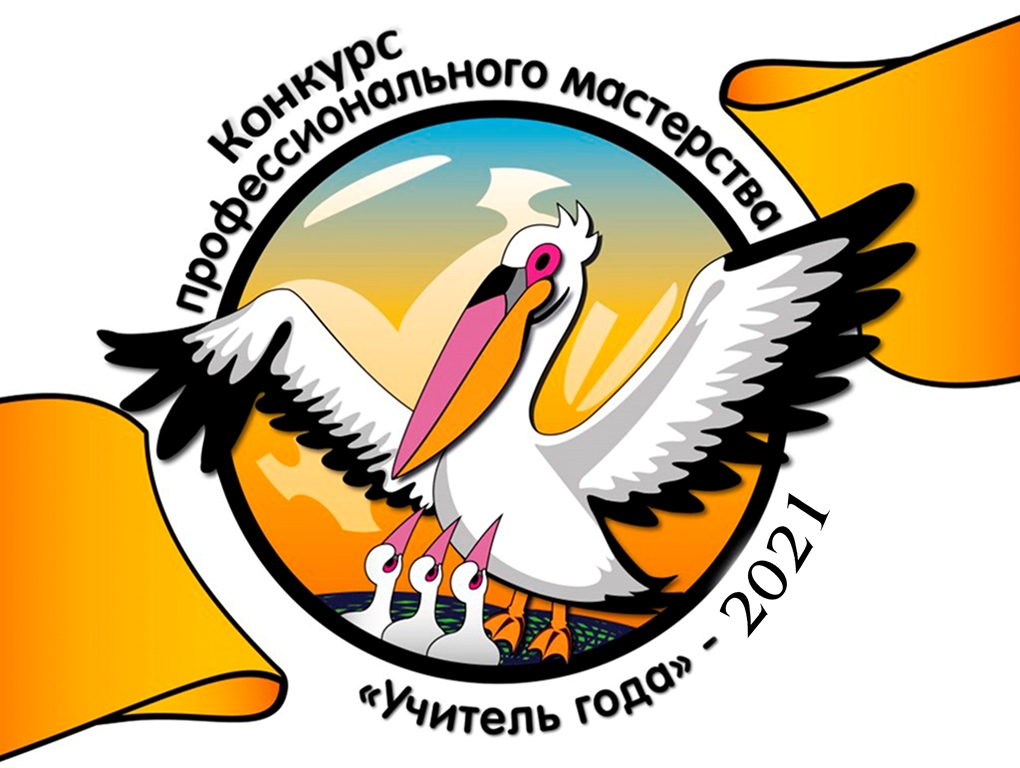 Сборник   уроков участниковмуниципального этапа конкурсаСодержание    Джумагулова Загира  Генжиахметовна, МБОУ СОШ №3………………………..   3 - 11                    Урок Географии    Левашова Галина Алексеевна, МКОУ СОШ №10…………………………………  12 - 20                    Урок математики    Кильчекаева Джемал Тойалиевна, МКОУ СОШТ№13…………………………..    21 - 30                     Урок русского языка   Ягмурчиева Джамиля Довлетхаджиевна,МУОУ СОШ №15……………………..    31 - 39                     Урок русского языка    Менажиева Медина Оразмамбетовна, МКОУ СОШ №12………………………..     40 -45                      Урок истории     Ильченко Валерия Сергеевна, МКОУ СОШ №2………………………………….     46 - 49                       Урок английского языка     Скуба Виктрия Игоревна, МКОУ СОШ №6………………………………………     50-54                       Урок физической культуры 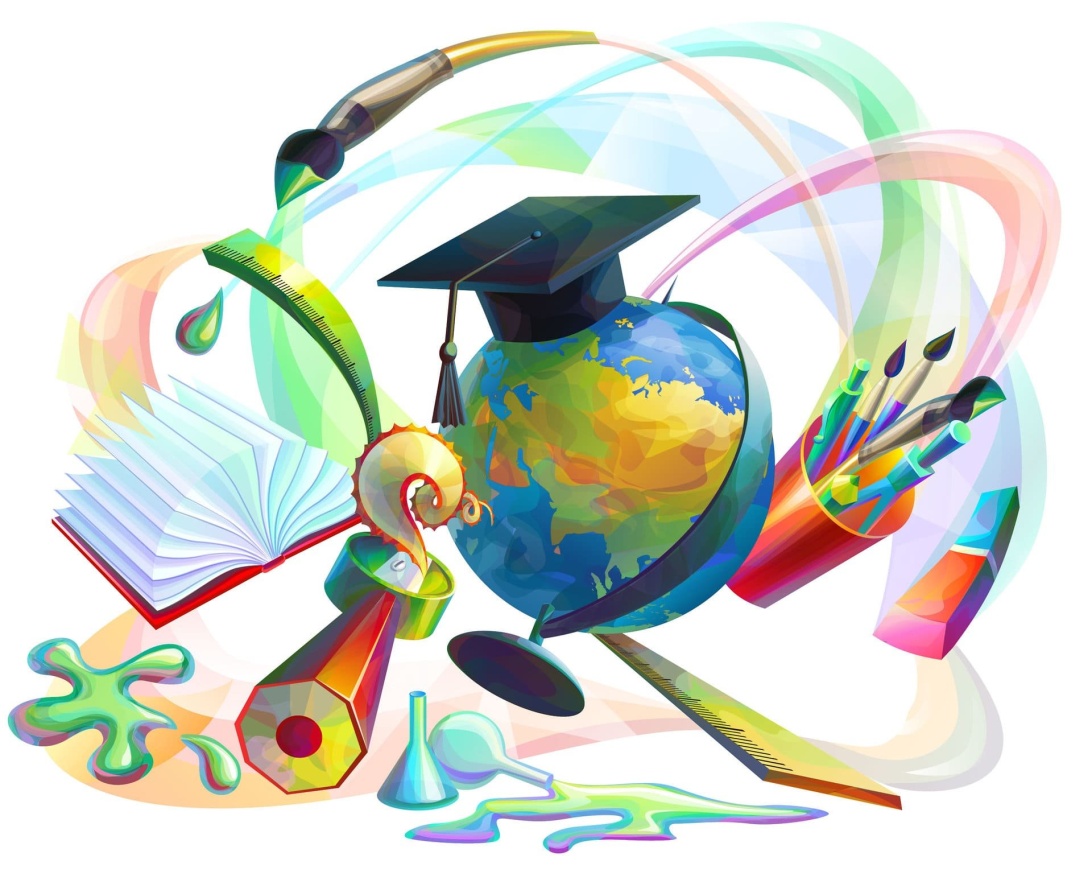 МКУ ЦК ОУО «Информационно-методический отдел»- 2021 Победитель муниципального этапа конкурса «Учитель года»Номинация «Лучший учитель»Тип урока: урок открытия новых знаний.Цель урока: формирование представлений о природе Крыма.Понятия, термины, номенклатура и персоналии: Степной Крым, Горный Крым, Южный берег Крыма, яйла, Таврия, куэсты.Технологическая карта урока географии в 8 классеТема урока «Природа Крыма»Приложение 1.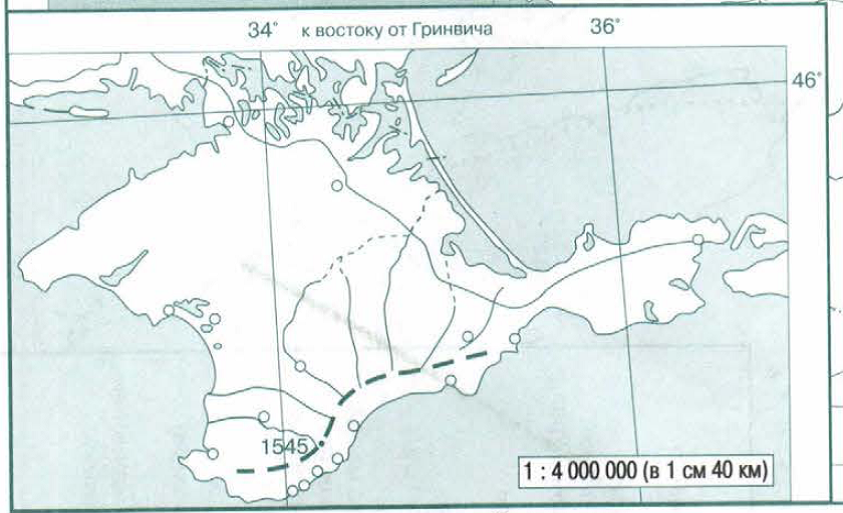 Лауреат муниципального этапа конкурса «Учитель года- 2021»номинация «Лучший учитель»,обладатель переходящего приза «Мудрая сова» Урок  математики 5 класс  Тема: «Сложение и вычитание десятичных дробей»Тип урока:  Урок изучения нового материала и первичного закрепления знанийЦель:  обеспечить осознанное усвоение учащимися правила сложения и вычитания десятичных дробей; Задачи:-направленные   на достижение личностных результатов: развитие умения планировать и оценивать деятельность, развивать навыки самооценки, воспитание самостоятельности и уверенности в своих силах.- направленные на достижение предметных результатов обучения: формирование знаний об алгоритме сложения и вычитания десятичных дробей.-направленные на достижение метапредметных результатов обучения: регулятивные: умение определять и формулировать цель урока с помощью учителя, проговаривать последовательность действий на уроке, работать по коллективному составленному плану, оценивать правильность выполнения действий на уровне оценки, планировать свое действие в соответствие с поставленной задачей, высказывать свое предположение.коммуникативные: умения оформлять свои мысли в устной форме, слушать и понимать речь других, совместно договариваться о правилах поведения и общения в школе и следовать им.познавательные: умения ориентироваться в своей системе знаний (отличать новое от уже известного с помощью учителя), добывать новые знания (находить ответы на вопросы, используя учебник, свой жизненный опыт и информацию, полученную на уроке).Методы обучения: словесно-наглядный, репродуктивно-проблемный, частично-поисковый, практический.Формы организации учебной деятельности учащихся: фронтальная,  индивидуальная, групповая, парная. Формы контроля и коррекции знаний учащихся: самостоятельная работа, помощь учителя или сильных учеников.Материально-техническая обеспеченность урока: учебник «Математика» 5 класс, - Виленкин Н.Я., Жохов В.И., Чесноков А.С., Шварцбурд С.И. - М.: Мнемозина, 2015. ;  презентация, карточки с текстом самостоятельной работы.Русский язык 5 класс Тема: Буквы з- (с-) на конце приставок   Тип урока: изучение нового материала Планируемые результаты:личностные: обеспечивать значимость решения учебных задач, увязывая их с реальными жизненными ценностями и ситуациями, развитие познавательных интересов, учебных мотивов.метапредметные: 		регулятивные: соотносить правильность выполнения действия с требованиями конкретной задачи;		познавательные: осуществлять поиск необходимой информации для выполнения учебных заданий с использованием учебного материала, выделять существенную информацию из текстов разных видов, устанавливать причинно-следственные связи;		коммуникативные: осознанно  строить речевое  высказывание в устной и письменной форме, умение приходить к общему решению в совместной деятельности;предметные: научиться выявлять условия выбора согласных з – с на конце приставок.Методы обучения: проблемно-поисковый, лингвистическая лаборатория, исследовательский, метод поискового обобщения.Вид используемых ИКТ: презентация.Методическое назначение ИКТ: усилить мотивацию, повысить интерес, расширить познавательные потребности обучаемых. Повысить уровень визуализации изучаемого материала.Оборудование: учебник,  компьютер, проектор, электронная презентация по теме урока,  карточки для индивидуальной работы.Индивидуальная карта урока учени____ 5 классаРусский  язык  5 классТема урока: «Приставка»Организационная структура урокаФ.И.__________________________________________________КАРТОЧКА 1 Из перечисленных признаков выберите  те, которые характеризуют приставку, обведите кружком эти номера. служит для связи словстоит перед корнемнеизменяемая часть речизначимая часть словаслужит для образования форм словслужит для образования  словвключает в себя общую часть всех однокоренных словБаллы: _____КАРТОЧКА 2Прочитайте стихотворение; определите, где в словах приставка, а где предлог. Заполните таблицу: под номером строчки, на которой содержится приставка, ставьте знак "+ "; под номером строчки, на которой содержится предлог,  ставьте знак "—".1. Решили лисы кролика (за) печь. – 2. А кролик из духовки прыг (за) печь.3. Вилка однажды споткнулась (о) крошку,4. Падая, стукнулась вилка (об) ложку.5. Ложка, взлетев, угодила в (о) крошку,6. Брызги на книжную сели (об) ложку.КАРТОЧКА3 Выписать слова с приставками, приставки выделить. Используйте алгоритм.По стволам и сучьям толстых деревьев постукивает мороз, хлопьями осыпается легкий серебряный иней. В темном высоком небе рассыпалось много ярких зимних звезд...Урок  истории России 8 классОРГАНИЗАЦИОННАЯ СТРУКТУРА УРОКАПриложение №1Перед Вами 2 фрагмента из документа. Что изменилось в стране? Предположите, что могло бы произойти в стране1553 – 1554 ГГ.Страна межу Ярославлем и Московской изобилует маленькими деревнями, которые так полны народа, что удивительно смотреть на них. Земля вся хорошо засеяна хлебом, который жители везут в Москву в таком громадном количестве, что это кажется удивительным. Каждое утро вы можете встретить от 700 до 800 саней, едущих туда с хлебом, а некоторые с рыбой. Иные везут хлеб в Москву, другие везут оттуда … Едущие хлебу – так он жесток. Они привозят в Москву рыбу, меха, шкуры животных.1571 г.Деревня Кумола, надел пуст Маковейка Никитина. Маковейка умер, дети безвестно сбежали от царевых подателей… В той же деревне надел пуст Марка Михайловича. Марка опричники убили, дети безвестно сбежали… двор сожгли. Надел пуст Якушка Максимова. Якуша опричники замучали, дети безвестно сбежали…Надел пуст Иевка Федотова. Иевка сбежал безвестно от опричнины. В деревни Тивроли…Полнадел пустые Сеньки Луцкьянова. Сенька умер, дети от голода примерли…двор опричные сожшли…опричнина имущество пограбила, двор сожгла.	Победитель муниципального этапа конкурса «Учитель года»Номинация «Педагогический дебют»План - конспект урока в 4 классепо теме «Отрицательные предложения с глаголом to be в прошедшем времени»с целью реализации задач ФГОС по УМКАфанасьевой О.В., Михеевой И.В. “Rainbow English”Тема: Отрицательные предложения с глаголом to be в прошедшем времени. 4 классУМК: Афанасьева О.В., Михеева И.В. “Rainbow English”Планируемые результаты     Предметные:Формирование и совершенствование иноязычной коммуникативной компетенции.     Личностные:Формирование ответственного отношения к учению, готовности к саморазвитию и самообразованию;Развитие интереса к иностранному языку.     Метапредметные     Регулятивные:Формирование умений планирования и регуляции своей деятельности.Формирование умения оценивать правильность выполнения учебной задачи;Формирование умения взаимодействовать со взрослым и со сверстниками в учебной деятельности;      Познавательные:Совершенствование умений извлекать информацию, перерабатывать её, анализировать, организовывать.Развитие широких познавательных интересов и мотивов, любознательности, творчества.Формирование готовности к принятию и решению учебных и познавательных задач.      Коммуникативные:Формирование коммуникативной компетентности в общении и сотрудничестве со сверстниками.Формирование и развитие умения осознанно использовать речевые средства в соответствии с задачей коммуникации для выражения своих мыслей.Формирование умения договариваться, находить общее решение практической задачи (приходить к компромиссному решению);Формирование умения формулировать собственное мнение и позицию, способность аргументировать и координировать её с позициями партнёров в сотрудничестве при выработке общего решения в совместной деятельности.Формирование способности брать на себя инициативу в организации совместного действия, а также осуществлять взаимную помощь по ходу выполнения задания.Задачи урокаОбразовательные:Способствовать наиболее полному использованию лексики по теме.Развивающие:Развивать навыки коммуникативной компетенции в сотрудничестве со сверстниками.Развивать навыки чтения с полным пониманием.Развивать навыки устного высказывания.Развивать лингвистическую компетенцию: сопоставление языковых явлений в изучаемом и родном языках;Развивать информационную и социокультурную компетенции. Воспитательные:Воспитывать уважение к иноязычной культуре.Воспитывать стремление к общению в контексте диалога культур.                                      Ход урока:Организационный момент. Teacher - Good morning, boys and girls!Pupils - Morning… (ученики приветствуют учителя)Teacher - Welcome to the school of magic. My name is Valeriya Sergeevna and I am a magic English teacher.  Sit down please.Сегодня на уроке мы побываем в школе волшебства. Но как нам попасть с вами в эту школу? Look! You have a magic train ticket! У вас на партах есть волшебный билет, который принесла сова. Закройте глазки и мысленно перенеситесь на платформу 9 и 3 четверти. А чтобы нам было не скучно в пути, давайте повторим глагол ту би. Актуализация знаний, совершенствование навыка аудирования.Teacher - You know the verb «to be». Let's remember the Present Simple of this verb. Do you remember three forms of this verb? (появление форм глагола) The verbs «am, is, are» help you to tell about yourself, your friends and your family. Look at the screen. Let’s read examples and translate. Давайте прочитаем предложения и переведем их.А что нас ждет в этой волшебной школе? (Приключения и волшебные предметы.) You have a magic wand on your desks! Внимание на экран,  с ее помощью вы сейчас разгадаете волшебный предмет или современный. Экран – это волшебный предмет? Если нет, сидим ровно, а если предмет волшебный – поднимаем палочки вверх. Мы добрались до школы! Do you know who is the main evil in the magical world? Назовите главного злодея в волшебном мире, кто помнит what is his name?Мы не можем его уничтожить, но можем его ослабить. Он заколдовал некоторые формы глагола, давайте разрушим его заклятие. Let’s do the exercise. Теперь Волдеморт долго будет восстанавливать свои силы. А я вас приглашаю на волшебный урок. Прослушайте аудиозапись и скажите где происходят эти разговоры.Постановка учебной задачи. Формулирование проблемы.Read the sentences and say: What is the difference between these pictures? Учитель просит учащихся выявить связь между этими картинками.А давайте рассмотрим, как же употребляются глаголы «was/were» в утвердит. и отрицат. предложениях? Who can say? What should we learn today? What’s the theme of our lesson?Open your books, page number 43, ex.5 Let’s read and translate these sentences.Наш директор профессор дамблдор дает вам слово заклинание, которое поможет вам в изучении темы и достичь цели. Взмахните вашими палочками.ФизкультминуткаУ вас есть заклинания и волшебные палочки. Давайте ими воспользуемся. Встаньте, на экране будет появляться предложения. Если это отрицательное предложение – взмахните палочкой, если утвердительное – надеваем мантию невидимку (присели) Отдохнули и возвращаемся к нашему уроку. So, our next lesson is potion lesson. You know magic words and now let’s do the ex.3, on page 42. The next lesson is flight lesson. А сейчас пришло время урока полетов на метле. Разделимся на 2 команды.  Каждая команда по одному человеку подлетает на метле к столу, берет карточку с нужным словом и прикрепляет ее в пропуск. За каждый правильный ответ команда получает по золотому снитчу. Are you ready? (вы готовы) Let’s go! – вперед!Подходит к концу наш урок волшебства, What do you learn in class today? Мы достигли своей цели? Вы сегодня отлично поработали.Но я же тоже волшебница, и от меня вам подарки – на обороте вашего билета есть правило, а чтобы его лучше запомнить вам огромный привет от профессора зельеварения который сделал эти специальные волшебные бобы, с помощью которых вы легко запомните эти правила. Our lesson is over, thank you. Goodbye.Урок физической культуры    6 класс                                     Номинация «Педагогический дебют»Тема «Подвижная игра :волейбол: прием и передача мяча»Цели урока:1.Образовательные:совершенствование техники передач мяча сверху двумя руками;совершенствование техники передач мяча снизу двумя руками;обучение  коллективным взаимодействиям учащихся в учебной игре.2.Развивающие: развитие быстроты, силы, ловкости, координации движений.3.Воспитательные: воспитание внимательности, инициативы, умения действовать в коллективе.Планируемые результаты:Личностные: формирование положительного отношения к занятиям двигательной деятельностью для удовлетворения индивидуальных интересов и потребностей, достижения личностно значимых результатов в физическом совершенстве.Регулятивные: умение оценивать правильность выполнения учебной задачи,собственные возможности её решения;-владение основами самоконтроля, самооценки, принятия решений и осуществления осознанного выбора в учебной и познавательной деятельности.Познавательные:- владения знаниями об индивидуальных особенностях физического развития и физической подготовки в соответствии с возрастным нормативом;- владение знаниями об особенностях индивидуального здоровья и о  функциональных возможностях организма, способах профилактики перенапряжения средствами физической культуры.Коммуникативные:-владение умением оценивать ситуацию и оперативно принимать решения, находить адекватные способы поведения и взаимодействия с  партнерами во время учебной и игровой деятельности.Тип урока: образовательный (формирование умений и навыков).Методы: групповой, поточный,  словесный (объяснение), практический (демонстрация, показ ).Место проведения: спортивный зал. Оборудование: мячи волейбольные, сетка волейбольная.Ход урока.1.Организационный этап. Построение. Водная часть.    - Равняйсь, смирно.    - Здравствуйте дети!   -Сегодня у нас необычный урок и для вас и для меня. Я надеюсь,  у нас все с вами получится.   -Зовут меня Вероника Игоревна.    -Какое у вас настроение? Самочувствие? Желание заниматься  физическими упражнениями?   -Урок ФК – самый опасный, самый неожиданный, самый непредсказуемый. Поэтому на уроке нужно соблюдать что?     - Правильно технику безопасности.     - Быть уважительными  друг к другу,  внимательными, сосредоточенными, не толкаться.Соблюдать достаточные  интервалы, чтобы не было столкновений при выполнении упражнений. Четко выполнять требования учителя и правила выполнения различных упражнений. Если кому то станет плохо, немедленно сообщить мне.     - А сейчас мы с вами выполним упражнение, чтобы настроиться на урок,   снять стресс.        -Потрите одну ладошку о другую. А  сейчас закрыли глаза и сделали глубокий вдох, выдох, выдох  длиннее вдоха.  И еще раз. Мы с помощью воздуха заполняем свое тело энергией, которая поможет  выполнить все упражнения с радостью. Про себя от всего сердца, от всей души скажите: «Я сделаю так, чтобы урок состоялся». Спасибо.      - Какое у вас настроение? Самочувствие? Желание заниматься упражнениями?  2 Мотивационный этап.    -Отгадайте загадку.   -Я разноцветен и упруг.Хоть не живой, но всё же друг. (Мяч)(Учитель держит в руках мяч и начинает беседу с учащимися по новой теме.)    1.В какую спортивную игру можно играть этим мячом? (волейбол)    2. Родина волейбола? (Англия)    3 Сколько человек играет в игру? 5 чел.    4. Входит ли волейбол в состав Олимпийских игр? (Да) Определите тему нашего урока. ( Волейбол)     - Верно! Тема нашего урока «Подвижная игра:  волейбол: прием и передача мяча»     - Ребята, при данной игре необходимым качеством является  развитая координация движений Давайте поставим перед собой цель.       Цель урока: развитие координационных способностей. Совершенствование техники приема и передачи мяча.      Задачи, которые мы должны решить на уроке.      1. Уточнить  понятие  о координации.     2. Выполнить упражнения для развития координации.     3. Развивать навыки  сотрудничества и согласованной деятельности, которые также пригодятся при игре в баскетбол.3.Подготовительный этап     - Как вы понимаете слово координация. Что это такое?     - Слово координация означает согласование.  Способность человека согласовывать движения различных частей тела (головы, рук, ног, туловища). Это физическое качество, позволяющее быстро и технически правильно выполнять сложные движения.         -Переходим к разминке   - Направо. В обход по залу   шагом марш.   Мы  проведем  разминку, чтобы разогреть, подготовить  тело  к последующим действиям, снизить риск получения  травмы.       - Ходьба в колонну по одному:      - на носочках, руки вверх, спинка прямая, соблюдать осанку.      - на пяточках, руки за голову. Ходьба оказывает положительное воздействие на весь организм.      - на внешнем своде стопы      - на внутреннем своде стопы       - Внимание класс, бегом - марш! Соблюдать темп бега, не сгибаться в тазобедренных суставах, руки не опускать, держать дистанцию между бегущими в колоне 1-2 шага - лицом вперед- правым боком  приставным шагом-левым боком приставным шагом - с высоким подниманием бедра- с захлестом назад     - Восстанавливаем дыхание. Шагом марш,..1,.2 На месте стой ,раз ,два. налево, на 1,2 рассчитайся. Вторые номера два шага вперед, раз, два.      - А теперь выполним упражнения для подготовки нашего тела к работе на уроке.- руки на пояс наклоны головы влево, вправо- вперед, назад, разминаем мышцы шеи;- поднимаем и опускаем плечи вверх, вниз;- круговые вращения плечами вперед, назад, разминаем мышцы плечевого пояса;- руки к плечам, круговые движения согнутых рук вперед, назад;- прямые руки поднимаем в стороны на уровень плеч и начинаем вращать предплечьями внутрь, а  потом наружу;-рывки руками, правая рука вверх, левая вниз; -руки перед грудью, 2 рывка, руки в сторону;-перекрестные шаги;-ходьба выпадами  с поворотом плеч, шаг правой  ногой вперед, поворот  плеч и рук  вправо, шаг левой  ногой вперед, поворот  плеч и рук влево.4. Основной  этап       Стойка волейболиста— Прежде чем мы начнем отрабатывать технику передачи мяча давайте  узнаем, как это правильно сделать. Основой правильного выполнения передачи является своевременный выход к мячу и выбор исходного положения:Ноги согнуты в коленях и расставлены, одна нога впереди.Туловище находится в вертикальном положениируки вынесены вперед-вверх и согнуты в локтяхСобственно обработка мяча:руки соприкасаются с мячом на уровне лица над головойкисти находятся в положении тыльного сгибанияпальцы слегка напряжены и согнуты, они плотно охватывают мяч, образуя своеобразную воронку (положения б, в на рисунке)основная нагрузка при передаче падает преимущественно на указательные и средние пальцыноги и руки выпрямляютсяразгибанием в лучезапястных суставах и эластичным движением пальцев, мячу придается нужное направление (положения г, д на рисунке).В зависимости от полета мяча верхняя передача может выполняется в средней или низкой стойках..       - Стоящие в  первой  шеренге возьмите  мячи. Станьте   парами друг против друга. А сейчас мы выполним передачу мяча – основу волейбольной игры.          Передачи мяча сверху двумя руками в парах.(Ученики отрабатывают передачи без волейбольной сетки. Задача как можно больше продержать волейбольный мяч, не роняя, не ловя)        Передачи мяча снизу двумя руками в парах.(Ученики отрабатывают передачи без волейбольной сетки. Задача как можно больше продержать волейбольный мяч, не роняя, не ловя.)        Передачи мяча в стену снизу игроками первой  группы.(Прием мяча от стены. Задача игрока — встать в 1,5—2 м от стены, бросить в нее мяч, а затем выполнить верхний прием мяча, подбить его над головой, затем поймать.)        Передачи мяча сверху двумя руками в парах через сетку игроками второй группы        Задача: сделать как можно больше передач друг другу.(По свистку группы меняются видами заданий.)      Спортивная игра «Мини-волейбол»   (Играют без подач: начинающий игрок подбрасывает мяч над собой и выполняет верхнюю передачу через сетку или разыгрывает с товарищем по команде, с другой стороны стараются ее принять (т. е. сразу перебросить мяч в обратную сторону) и т. д.количество касаний мяча 3.)      5. Заключительный этап.Проводится построение в одну шеренгу. Учитель подводит итоги игры и урока.      6. Рефлексия      -Ваше тело отдыхает. Мышцы расслабляются. Пульс становится ровным и медленным.  Вы спокойны, уверенны. 1. Как вы себя чувствуете?2. Какое задание  вам  запомнилось больше всего?3. Какое задание было  трудно выполнять?4.Какое физическое качество мы сегодня развивали?5. В каких видах спорта необходимо это качество?6. Понравился ли вам  урок?       7. Выставление оценок.       8. Домашнее задание: каждое утро начинать с зарядки, отрабатывать элементы передачи мяча.        -Сегодня мы помогали друг другу, поддерживали друг друга,  мы были объединены одним общим делом  - укреплением  здоровья.  Вручаю вашему классу  благодарность за активное участие  в уроке и бананы, они хорошо действуют на физическую и мозговую деятельность. А еще в бананах содержится  серотонин –  гормон счастья. Оставайтесь счастливыми и здоровыми на протяжении всей жизни.       - Спасибо!        - Фото на память! 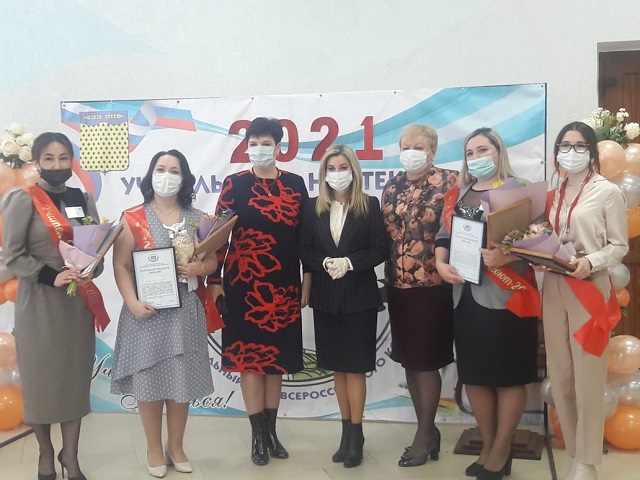 Зажечь огонь в глазах учеников, увлечь их географией, но как? Как сделать так, чтобы им хотелось спорить и в спорах открывать истину? Как не "отпугнуть" учеников от изучения этой фундаментальной науки, сделать обучение интересным, увлекательным, а теоретические основы – простыми и понятными? Я должна дать ребятам опору в жизни и в то же время убедить их, что судьбу нужно строить на фундаменте собственной личности, преодолевая все трудности, которые встретятся на их жизненном пути. Это нужно обязательно сделать. Ведь они, мои мальчишки и девчонки, совсем ещё юные, хрупкие, тонкие, как деревца, которым нужно к чему-то прислониться, получить поддержку.Главное в работе – не остаться равнодушной к маленьким победам и поражениям воспитанников, вовремя похвалить, подсказать, направить. Хочу, чтобы каждый ученик поверил мне, чтобы в каждом зажегся огонек познания, появилось желание учиться и  добывать знания самостоятельно. Я хочу сделать изучение предмета интересным, эффективным и нешаблонным. В педагогической профессии нет конечной точки развития своего профессионального мастерства. Только путём самообразования и творческих поисков педагог придёт к своему мастерству. Упорство, целеустремленность, способность к самосовершенствованию – обязательные качества, к обладанию которыми я стремлюсь. Джумагулова Загира  Генжиахметовнаучитель географии высшей квалификационной категории.Дата рождения:09 июня 1987 годаОбразование:СКФУ, г. Ставрополь, 2011 г.Место работы:Муниципальное бюджетное общеобразовательное учреждение «Средняя общеобразовательная школа №3 с углубленным изучением отдельных предметов»Педагогический стаж:14 летПредметГеографияКласс8Раздел№ II  «Природные комплексы России»Тема№ 2 «Природа регионов России»Номер и тема урока№ 5 «Природа Крыма»Учебник (электронная форма учебника на образовательной платформе LECTA)География: География России: Природа., 8 кл.: учебник/ под ред. И.И Баринова. – М.; Дрофа, 2018ПрограммаРабочая программа по учебному предмету «География» для 5-9 классовОборудованиеНоутбук, проектор, интерактивная доска, макет Крыма, контурные карты, атлас, листы рефлексии, оценочный листЭтапы урокаОсновное содержание деятельности учителяВиды деятельности обучающихсяПланируемые образовательные результатыПланируемые образовательные результатыПланируемые образовательные результатыЭтапы урокаОсновное содержание деятельности учителяВиды деятельности обучающихсяПредметные результатыУУД:РегулятивныеПознавательныеКоммуникативныеЛичностные результатыОрганизационный этап. Самоопределение к учебной деятельности – 1 минПриветствие.-Здравствуйте, ребята, садитесь.  Согласно восточной мудрости, если человек готов учиться, то учитель всегда найдется. Меня зовут ЗагираГенжиахметовна.-Давайте улыбнемся друг и другу и начнем наш урок.Осуществляют самопроверку готовности к уроку.самоконтроль учебной деятельностиготовность следовать этическим нормам поведения на урокеПовторение и актуализация знаний. 7 минФронтальный опрос.«Изучите азы науки, прежде чем взойти на её вершины. Никогда не беритесь за последующее, не повторив предыдущее»-На прошлых  уроках вы познакомились с природой Русской равнины. 1. Верно ли, что большая  часть Восточно-Европейской равнины принадлежит России, хотя Финляндия, Болгария, Польша, Украина полностью или частично на ней расположены?2.Верно ли, что среди всех равнин мира Восточно-Европейская – самая большая в мире по площади?3.А какая тогда самая большая равнина и где она находится?4.Верно ли, что на Восточно-Европейской равнине представлены только 2  природные зоны, разительно отличающиеся друг от друга? Назовите их.5. Что измениться на территории Восточно-Европейской равнины, если Уральские горы подвинуть к западным границам? Почему это произойдет?Актуализирует имеющиеся знания, применяя их в практической деятельности.Анализируют полученные в предыдущих курсах знания.умение вести самостоятельный поиск, анализ, отбор информации; выбирать наиболее рациональную последовательность выполнения учебной задачиовладение законченной системой географических знаний и уменийПодготовка к восприятию нового материала.Содание проблемной ситуации.(3 мин)Известный поэт и художник Максимилиан Волошин писал: «Ни в одной стране Европы не встретишь такого количества пейзажей, разнообразных по духу и по стилю и так тесно сосредоточенных на малом пространстве земли, как  здесь…».И это вовсе не преувеличение и не попытка выдать желаемое за действительное.Это одно из самых замечательных мест на Земле. -Черное море, Азовское море, полуостров, Россия, Украина, Севастополь, Жемчужина Европы, известняк, мрамор, субтропики, … Продолжите ассоциативный ряд-Крым – этот маленький кусочек нашей страны, который называют «Природная жемчужиной Европы». Как вы думаете, почему его так называют? О каком географическом районе России идет речь? (Крым)-Какая тема урока? «Природа Крыма».Историческая справка:Название «Крым» происходит от тюркского – вал, стена, ров.До 13 века полуостров назывался Таврика- по имени проживавших здесь древних племен тавров. До 1 века полуостров стали называть Таврией, а после его вхождения в состав России в 1783 году – Тавридой.19 февраля 1954 года Никита Сергеевич Хрущев передал Крым Украине.А 26 марта 2014 года полуостров Крым был официально присоединен к России.-Сегодня на уроке мы  с вами исследуем территорию полуострова, докажем уникальность и эндемичность  Крыма и в процессе изучения данной темы создадим макет полуострова.Выполняя предложенные учителем задания, частично поискового характера, определяет тему урока.способность к самостоятельному приобретению новых знаний и практических умений; преобразовывать информацию из одного вида в другой (текст в таблицу),создавать модели с выделением существенных характеристик объекта;  самостоятельно организовывать учебное взаимодействие в группепонимание собственной деятельности и формирование межличностных отношений при работе в группеИзучение новой темы.- Работа с учебником (стр 171-177)-Географическое положение Крыма.-Природные условия и ресурсы Крыма.-- Формирование понятия «образ территории» Откройте страницу 171-ую учебника, прочитайте пункт 1 «Географическое положение»  и найдите в тексте ответы на вопросы.-Кто ответит, какие моря омывают полуостров?- С какой стороны омывает Черное море?-Как нам определить стороны горизонта?- С какой стороны омывает Азовское море?-Какое море омывает Территорию Крыма больше?-Кто выйдет   к доске и прикрепит на макет моря. -Ребята, у вас на столах лежит контурная карта Крыма, подпишите ее сверху, укажите фамилию, имя, класс.-Подпишите на карте моря, омывающие полуостров.Будьте внимательны при заполнении карт.-Ребята, Кто определит крайние точки Крыма?На каком перешейке находится Крайняя северная точка полуострова?Как называется южная?Западная?Восточная?-Кто выйдет к доске и прикрепит крайние точки на макет.-А вы, ребята, подпишите крайние точки на контурной карте.- А с кем граничит Крым?- Кто соседи полуострова на суше?По морю?С кем граничит на севереНа югеНа западеНа востоке?-Кто  выйдет и прикрепит соседей полуострова на макет.-А вы, ребята, подпишите соседей на контурной карте.- А сейчас мы с вами немного отдохнем.Внимание на экран.Ребята, вы должны не шевеля головой следить глазами за шариком.-Ребята, перед вами физическая карта полуострова.-Что мы можем сказать о рельефе Крыма?-Какими цветами показаны равнины и горы?-Чего больше: гор или равнин?-Ребята, низменная часть полуострова представлена низменными равнинами Присивашская, Индольская, Альминская и возвышенными равнинами Тарханкутская, Центрально-Крымская и Керченская.- Подпишите их, пожалуйста.- А Горный Крым – это три грЯды: Главная, Внутренняя и Внешняя. Подпишите их.Эти гряды имеют ассиметричные склоны: один –пологий и длинный, другой – крутой и короткий. Такие формы рельефа называют куэстами. Причина образования таких форм-залегание  разных по твёрдости пород.-Ребята, вам необходимо провести соответствие между формой рельефа и названием.Откройте страницу 174 учебника, найдите ответ на задание.- Кто готов ответить?-Правильно?- Ребята, подпишите в контурных картах название самой высокой точки, лакколита, вулкана.-Как выдумаете в чем уникальность рельефа Крыма?- Ребята, горы всегда имеют высшую точку? Конечно! Где-нибудь в России есть еще вулканы, а лакколиты?И только Яйлу можно встретить только в Крыму.Что же такое Яйла? Кто знает?Яйла – это платообразые массивы, с плоскими и широкими вершинами, разделенных глубокими коньонами.Ребята, теперь представьте, что летом вы планируете поездку в Крым. В какой части полуострова вы хотели бы побывать? Почему?А вы знаете, что на маленьком полуострове встречаются сразу два типа климата: континентальный  и субтропический. Климат Крыма формируется под влиянием Атлантического океана и Средиземного и Черного морей, а также воздушных масс юга Восточно-Европейской равнины.А вот Ялте, Алуште и Алупке всему «Южному берегу Крыма» повезло. Почему?Но несмотря на приморское положение, Крым немноговоден, территория бедна водными ресурсами.Как вы думаете, почему? Каковы причины?Причины: -малое количество осадков;-большое испарение летом;-рыхлые известняки.Единственная полноводная  и Главная река Крыма- это Салгир, отмечаем на контурной карте.Ребята, вы узнали, что в Крыму очень жарко, что он немноговоден. Если вы отправитесь в путешествие по Крыму, чем нужно запастись в первую очередь?Ребята, посмотрите на наш макет. На нем мы отметили моря, омывающие Крым, крайние точки, соседей, равнины и горы. Кого не хватает, Без кого природа не является живой?Видео о животных.Ответы на вопросыВыполняет задания, комментируя и поясняя свои действия.Выполнение заметок (выделение крайних точек и границ).Формулирует новое правило на основе анализа предложенного учителем материала.- давать определения терминов, понятий по тематике урока;- выявлять и называть особенности природного района;- читать и анализировать тематические карты;- описывать географическое положение региона, влияние природных условий на хозяйственную деятельность;- давать характеристику природного района;- обозначать на контурной  карте  географические объекты по теме урока.Познавательные УУД:- находить достоверные сведения в источниках географической информации;- анализировать, выделять главное; - обобщать тематический материал, формулировать выводы;-  составлять описания на основе достоверных источников, выделять особенности объектов.Коммуникативные УУД:- излагать свое мнение;- понимать позицию другого;- различать в речи другого мнения,  доказательства, факты.Личностные УУД:- аргументированно оценивать свои и чужие поступки в однозначных и неоднозначных ситуациях;- осознавать свои эмоции, адекватно выражать и контролировать их;- понимать эмоциональное состояние других людей;- понимать и проявлять себя гражданином России.- осознание целостности мира и многообразия взглядов на него;- сформированность учебно- познавательного интереса к изучению географии;- использование знаний о природных районах  России в повседневной жизни для сохранения жизни и здоровья .Закрепление изученногоРебята, глядя на макет можем мы утверждать, что Крым –природная жемчужина Европы.Продолжите фразы:1. Крым – это…2. Крым уникален…3. Мне было интересно узнать, что…Формулирует свои впечатления.Обобщают и структурируют полученные знания.построение логичных рассуждений, включающих причинно-следственные связи; моделирование и формулированиеответов;коррекция своих знаний.осознаниеважностиданной темы, самооценка результатов деятельностиРефлексия.  А сейчас обменяйтесь контурными картами. Проверьте правильность заполнения карт соседа и поставьте оценку.Если у вас на карте есть все обЪекты, то вы можете поставить 5, если не хватает 1-2 обЪектов ставьте4, а если нет 3- обЪектов , то ставтье3.Кто получил 5, а кто 4 ? а кто 3?Свои карты передадите их своему учителю и она поставит вам эти оценки в журнал.Анализирует свою деятельность или деятельность товарищей на уроке.умение оценивать степень успешности своей индивидуальной образовательной деятельность; анализировать результаты уровня усвоения изученногоматериала.Самооценка деятельности на уроке.Домашнее заданиеОткрыли дневники и записали д.з.Создать рекламный проспект Крыма.Форма проспекта может быть любой, яркая брошюра, презентация, буклет, видеобращение, рисунок и т.д.И обязательно свои проекты разместите на своей странице в соц.сетях под хештегом Природа Крыма 8б и я смогу проверить ваше д.з.А так рекламный проспект вижу я….До свидания, ребята.Вы большие молодцы.целостно-смысловые установки на выполнение домашнего задания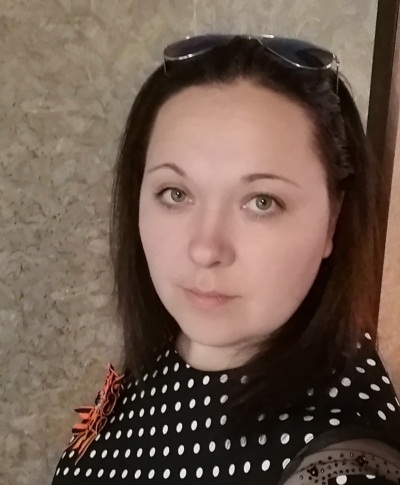 Левашова Галина Алексеевнаучитель математики первой квалификационной категорииДата рождения:27 июня 1986 года     Я - учитель математики. Моя профессия – это особая тропинка в жизни. Не сразу и не вдруг она стала проходимой.     Для девочки из далёкого степного села, мечтающей получить высшее образование и стать учителем, математика была тайной, загадкой, которую преподносит нам наука: попробуй, узнай, изучи. Это как развивающая игрушка для малыша - яркая, блестящая, все на виду, но есть обязательный секрет, без знания которого игрушка бесполезна. Придя в школу, я стала разгадывать эту загадку вместе со своими учениками.     Сорок минут урока - немалое время, особенно, если это урок математики, если на нем присутствует сотворчество учителя и ребёнка.     Я должна помочь ребёнку раскрыться, вселить в него уверенность, дать почувствовать свою самооценку. Очень важно уметь понять ребёнка, оценить его состояние, быть с ним искренним. Ученик сколь необычен, столь и непредсказуем, потому что богатейшие возможности детей заложены в них самой природой.     Пусть моя любовь согревает их в трудную минуту, пусть знания, мною данные, помогут обрести место в жизни, пусть человеческие качества, привитые мною, помогут выстоять и победить.     Размышляя о своём жизненном пути, я осознаю, что не могу провести грань, когда заканчивается моя работа и начинается личная жизнь. Эти две тропы уже неотделимы. Наверное, это и есть стержень моей жизни, главная моя дорога, зовущая и ведущая к счастью педагогического труда, к бесконечной жизни в душах моих учеников.     Я - учитель математики. Моя профессия – это особая тропинка в жизни. Не сразу и не вдруг она стала проходимой.     Для девочки из далёкого степного села, мечтающей получить высшее образование и стать учителем, математика была тайной, загадкой, которую преподносит нам наука: попробуй, узнай, изучи. Это как развивающая игрушка для малыша - яркая, блестящая, все на виду, но есть обязательный секрет, без знания которого игрушка бесполезна. Придя в школу, я стала разгадывать эту загадку вместе со своими учениками.     Сорок минут урока - немалое время, особенно, если это урок математики, если на нем присутствует сотворчество учителя и ребёнка.     Я должна помочь ребёнку раскрыться, вселить в него уверенность, дать почувствовать свою самооценку. Очень важно уметь понять ребёнка, оценить его состояние, быть с ним искренним. Ученик сколь необычен, столь и непредсказуем, потому что богатейшие возможности детей заложены в них самой природой.     Пусть моя любовь согревает их в трудную минуту, пусть знания, мною данные, помогут обрести место в жизни, пусть человеческие качества, привитые мною, помогут выстоять и победить.     Размышляя о своём жизненном пути, я осознаю, что не могу провести грань, когда заканчивается моя работа и начинается личная жизнь. Эти две тропы уже неотделимы. Наверное, это и есть стержень моей жизни, главная моя дорога, зовущая и ведущая к счастью педагогического труда, к бесконечной жизни в душах моих учеников.Образование:СГПИ, г. Ставрополь, 2013 г.Место работы: Муниципальное казенное общеобразовательное учреждение «Средняя общеобразовательная школа №10»Педагогический стаж:11 летЭтапы урока Дидактическая структура урока Методическая структура урока Методическая структура урока Методическая структура урока Методическая структура урока Методическая структура урока Этапы урока Дидактическая структура урока Методы обучения Форма деятельности Средства обучения Способы организации деятельности Признаки решения дидактических задач Организационный Мотивация и стимулирование деятельности учащихся, целевая установка. Словесно – демонстрационный. Познавательный. - Здравствуйте, ребята! Меня зовут Галина Алексеевна. Давайте вместе поприветствуем гостей, присутствующих на нашем уроке. Я очень рада нашему знакомству. Думаю, мы с вами сегодня станем отличной командой. Желаю всем с пользой провести урок, узнать что-то новое, закрепить ранее полученные знания. Предлагаю поработать под девизом: (Проговариваете вместе)«Задания все одолеем,Всё у нас получится!И если что-то не умеем, То сейчас научимся!»У каждого из вас на столе лежат индивидуальные карточки для работы на уроке, тест для самостоятельной работы, черновик, 2 картинки для подведения итогов . А помимо этого на партах есть медали. За каждый правильный ответ вы должны будете взять себе медаль. За честностью будет следить сосед по парте. А сейчас положите перед собой карточки для работы.ИКТФронтальныйПсихологический настрой, пробуждение интереса.Актуализация знаний Актуализация опорных знаний и умений. Репродуктивно - проблемный. Словесно – наглядный (метод иллюстраций) - В прошлом учебном году, в связи со сложившейся эпидемиологической обстановкой, все  школы нашей страны были переведены  на дистанционное обучение. По моим наблюдениям, в большинстве школ района связь учителей с учениками и их родителями осуществлялась через WhatsApp. Что для этого было необходимо? Для этого необходимо было наличие интернета на телефоне или компьютере (планшете). Многим пришлось сменить тарифные планы своих сотовых операторов. Мне в том числе. На доске вы видите два числа, они выражают стоимость моего тарифа и тарифа моей дочери в день. Тариф мамы — 25,41 рубТариф дочери — 19,4 рубИКТ Индивидуальный Готовность учащихся к активной учебно-познавательной деятельности на основе опорных знаний. - Прочитайте эти числа, что можете о них сказать? (это десятичные дроби, одно число больше, чем другое, есть сотые, а там десятые). - Сравните эти числа (повторим правило). Попробуйте сформулировать задачу, используя эти числа. (на сколько больше платит мама, сколько платят вместе?).- Что неизвестно в вашей задаче, предложите ее решение. - Что нужно сделать, чтобы узнать, сколько всего рублей в день уходит на телефонную связь ? (Сложить дроби) - Что нужно сделать, чтобы узнать, на сколько  тариф мамы дороже? (Вычесть дроби) Записать на доске действияОпределение темы урока Репродуктивно - проблемный. Кто догадался, чему будем учиться на уроке? (Складывать и вычитать десятичные дроби…)  Совершенно верно, тема нашего урока «Сложение и вычитание десятичных дробей».А вы можете складывать и вычитать десятичные дроби? (нет). Значит, целью нашего урока будет что? (научиться складывать и вычитать десятичные дроби)Здорово, вы молодцы! А кто может сформулировать тему нашего урока?  Тема урока: «Сложение и вычитание десятичных дробей». Запишем тему урока в карточку- Возьмите медали те, кто отвечал на вопросы.ИКТ ФронтальныйИзучение нового материала Обеспечение восприятия осмысления и первичного запоминания знаний и способов действий, связей и отношений в объекте изучения. Частично-поисковый Словесно – практический, (составление логической модели)  - Какие источники информации вы знаете?  (книги, газеты, интернет, телевидение). - А какой источник поможет нам найти ответ на вопрос? (учебник) Работа с учебником (стр.190 - 191). -  1 вариант ищет ответ на вопрос: как сложить десятичные дроби? -2 вариант ищет ответ на вопрос: как вычесть  десятичные дроби? Зачитывают правила. Ребята, у вас в листочках, как памятка, есть алгоритм, который мы сейчас зачитали, вы можете опираться на него.Алгоритм сложения (вычитания) десятичных дробей.1. Уравнять в дробях количество знаков после запятой.2. Записать дробь под дробью так, чтобы запятая была под запятой.3. Выполнить сложение (вычитание), не обращая внимания на запятую.4. В ответе поставить запятую под запятой.- Теперь мы можем завершить решение нашей задачи.1) 19,4 + 25,41 = 19,40 + 25,41 = 44,81 - 1 работает у доски,  остальные в карточке.2) 25,41 - 19,4 = 25,41 - 19,40 = 6,01- самостоятельно.Наградите себя медалью , кто работал у доски и кто в числе первых решил самостоятельно пример.Учебник  Работа в группе   Активные действия учащихся с объемом изучения; использование самостоятельности в добывании знаний и овладении способами действий. Физкультминутка Мы отлично поработали, пора немного отдохнуть. Дружно встанем и разомнемся.-Как идешь? -Вот так!-Как бежишь? -Вот так!-Ночью спишь? -Вот так!-Обнимаешь?  -Так!-Как грустишь? -Вот так! -Как грозишь? -Вот так!-Как зовешь? -Вот так!-А живешь? -Вот как ! ФронтальныйПервичное закрепление нового материала Установление правильности и осознанности усвоения нового учебного материала; выявление пробелов и их коррекция. Репродуктивный – поисковый Практический (тренировочные письменные упражнения) Учение о дробях всегда считалось трудным. У немцев сохранилась пословица: « Попасть в дроби», что означает попасть в трудное положение.Итак, сейчас постараемся доказать, что дроби не смогут поставить вас в трудное положение.Известно, какое важное значение имеет запятая в русском языке. От неправильной расстановки запятых смысл предложения может резко измениться. Например, «Казнить, нельзя помиловать» и «Казнить нельзя, помиловать».В математике от положения запятой зависит верность или неверность равенства.Сначала устно разбирают записи примеров. -Рассмотрите примеры (б) и (д) на стр.192..- Есть ли ошибка в записи примера? (нет, при сложении и вычитании нуля число не меняется, главное, запятая стоит под запятой) - Устно решим данные примерыб) 5,8 + 22,191= 27,991- 1. № 1213 (а) а) 0,769 + 42,389= 43,1582. № 1214 (е)е) 6,6 - 5,99 = 0,61 Давайте вспомним, как называются компоненты при сложении и как найти неизвестное слагаемое?3.№1238 (а) стр. 196.а) z + 3,8 = 8                   z= 8-3,8                           z= 4,2                         Ответ: z=4,2                  Очень хорошо поработали.  Не забудьте про  медаль!учебник Индивидуализированный Усвоение сущности усваиваемых знаний и способов действий на репродуктивном уровне. Ликвидация типичных ошибок и неверных представлений у учащихся.  Самостоятельная работа  Первичное закрепление материала ПрактическийТекст самостоятельной работы (тест) располагается на отдельных листах, на рабочем столе учащихся.- Ребята, перед началом урока я отправила вам смс с тестом. Сейчас вы самостоятельно выполните задания, впишите в таблицу ответы- букву, под которой спрятан правильный ответ. Вариант 11.При сложении чисел 3,571 и 4,429 получили 8.а) нет б) не знаю в) да г) свой ответ2.Найти разность чисел 43,7 на 8,73а) 34,34 б) 34,97 в) 35,03 г) свой ответ3.Найдите значение выражения 15,37+а, если а=2,9а) 18,27 б) 15,66 в) 22,46 г) свой ответВариант 21.При сложении чисел 5,529 и 4,471 получили 10.а) нет б) да  в) не знаю г) свой ответ2.Найти разность чисел 62,8 на 9,56а) 53,24 б) 63,36 в) 52,52 г) свой ответ3.Найдите значение выражения 13,27+а, если а=2,8а) 13,55 б) 23,35 в) 16,07 г) свой ответ- Обменяйтесь работами с соседом по парте. Посмотрели на доску, проверили, поставили оценку:«5» - все задания выполнены верно «4» - допущена 1 ошибка. (Ответы выведены на экран). - Какие вы молодцы, вручите медали тем, кто получил за тест «5» и «4».Карточки Индивидуальный, работа в парах Самостоятельное выполнение заданий Решение практико-ориентированных задачПрименение полученных знаний на практике Ребята, сегодня мы активно поработали в команде. Скажите какое обучение вам больше нравится в школе или дистанционно, почему? (мнения могут разделиться). Подвести к тому, что никакие информационные технологии не заменят живого общения….Как здорово, что дистанционное обучение закончилось. Но нам не стоит забывать о  мерах профилактики. Давайте их назовем (социальная дистанция, личная гигиена, маски, перчатки, вакцинация). Соблюдая эти правила мы можем сохранить свое здоровье и своих близких.Кстати, сегодня в соцсети увидела  информацию о том, что для жителей сел Кара-Тюбе и Каясула Нефтекумского городского округа закупили 10 тысяч масок. Давайте подумаем: достаточно ли масок закупили, если численность жителей с. Кара-Тюбе составляет 2,95 тыс. человек, с. Каясула — 4,98 тыс. человек? Закупили — 10 тыс. масокс. Кара-Тюбе - 2,95 тыс. человекс. Каясула — 4,99 тыс. человекДостаточно ли масок закупили?Решение 4, 99 + 2, 95 = 7,94 (тыс. человек) – в двух селах. 10 > 7,94Ответ: масок закупили достаточное количество.Проверьте себя! И заберите заслуженную медаль.ИКТ Фронтальная , индивидуальная Практическое применение знанийИтог урока   Ребята, подошло время подвести итоги.Над какой темой работали?Чему научились?Где сможете применять полученные знания?Подсчитайте свои медали. Критерии :  4 медали и менее - «4» 5 и более - «5»Какие вы все молодцы, на самом деле отличная у нас сложилась команда!Индивидуальный Получение информации о достижении всеми учащимися планируемых результатов обучения Рефлексия Проанализируйте результаты своей деятельности и сделайте вывод. Начать можно с фразы:Сегодня на уроке я … Этот урок запомнится мне, потому что… Мне на уроке было…Фразеологизмы: -Шевелить мозгами-Считать воронПроанализируйте результаты своей деятельности и сделайте вывод. Начать можно с фразы:Сегодня на уроке я … Этот урок запомнится мне, потому что… Мне на уроке было…Фразеологизмы: -Шевелить мозгами-Считать воронИндивидуальный Открытость учащихся в осмыслении своих действий и самооценке. Домашнее задание -Повторить алгоритм, прочитать параграф 32, стр. 190-192-Решить № 1255, № 1257 стр.197.-Задание повышенной сложности. Такие задания встречаются на экзаменах и многие выпускники допускают ошибки, поэтому вы внимательно подумайте над решением этих примеров.    а) 5 + 2,3     б) 3 - 1,7  Урока время истекло.Я вам, ребята, благодарнаЗа то, что встретили теплоИ поработали ударно!Спасибо за урок! Желаю всем крепкого здоровья!-Повторить алгоритм, прочитать параграф 32, стр. 190-192-Решить № 1255, № 1257 стр.197.-Задание повышенной сложности. Такие задания встречаются на экзаменах и многие выпускники допускают ошибки, поэтому вы внимательно подумайте над решением этих примеров.    а) 5 + 2,3     б) 3 - 1,7  Урока время истекло.Я вам, ребята, благодарнаЗа то, что встретили теплоИ поработали ударно!Спасибо за урок! Желаю всем крепкого здоровья! ФронтальныйНастоящий учитель запоминается на всю жизнь. Я  сих пор помню выражение ее добрых, красивых, понимающих глаз, когда она слушала мои  взволнованные ответы на уроках. У нее был изумительный дар слушать и в то же время переживать с учеником, пока тот отвечает. Мне всегда очень хотелось быть похожей на любимую учительницу, и поэтому русский язык и литература были моими любимыми предметами.  Уроки Натальи Степановны  навсегда остались в памяти. Русский язык и литература стали неотъемлемой частью моей души, моей профессией, моей жизньюПрофессия учителя-словесника привлекла  меня   своей гуманностью и благородством. Для меня очень важно, чтобы мои ученики ушли с  урока, не только получив определенный объем знаний, но и став хоть чуточку добрее, справедливее, лучше.Каким должен быть идеальный учитель? Этот вопрос я часто задавала себе на разных этапах своего педагогического пути. И всегда отвечала по-разному. В первые годы своего педагогического опыта я  считала, что это должен быть добрый учитель.  Немного позже я поняла, что идеальный учитель -  это тот, кто умеет работать над собой,   развивается, растет в профессии. Сейчас я уверена, что идеальный учитель - это тот, кто умеет творить, умеет изобретать, пробовать,  стремится к идеалу, при этом, не забывая важную истину - никаким образом «не поранить» душу ребенка, не обидеть нечаянно сказанным словом Каждое утро, когда я выхожу из дома, я встречаю детей, торопящихся на занятия в школу. Все они   здороваются и улыбаются в ответ на мое приветствие. Счастливая улыбка ребенка, его доброе приветствие и радость от встречи, наполняют меня энергией на предстоящий рабочий день, и я  бодро учащаю шаг. Впереди меня ждет день, полный напряжения, радости, тревог и счастья. Счастья постоянного движения вперед, творчества и открытий!Кильчекаева Джемал Тойалиевнаучитель русского языка и литературы  высшей квалификационной категории.Дата рождения:22 декабря 1979 годаОбразование:СГУ, г. Ставрополь, 2002 г.Место работы:Муниципальное казенное общеобразовательное учреждение "Средняя общеобразовательная школа №13"Педагогический стаж:18 летЭтап урокаЗадачи этапаДеятельность учителяДеятельность учащихсяФормируемые  УУДI.  Мотивирование к учебной деятельности. Настроить на организацию рабочего пространства, подготовить уч-ся к работе на уроке, ввести в тему урока.В школе прозвенел звонокНачинаем наш урок.- Добрый день, ребята!Видеть Вас я рада.Сядьте вы за парты тихо, Руки - палочкой красиво,На мою волну настройтесь, И немножко успокойтесь!Меня зовут Джемал Тойалиевна.  Я надеюсь, что мы с вами сегодня очень дружно и активно поработаем. - Настраиваемся на урок. Скажите, ребята, Что вы должны сделать, чтобы весь урок прошел интересно и полезно?- Почему эти правила нужно соблюдать каждому из вас? Давайте проведём, ребята,  лингвистическую разминку – выполним фонетический разбор слова «Ёлка», вспомним и повторим звуки речи.Привести в порядок стол, эмоционально настроиться на урок, обозначить тему.(Запись :Дата. Классная работа)Личностные УУД: Освоить роль ученика; формировать интерес (мотивацию) к учению.Регулятивные УУД: Организовать свое рабочее место под руководством учителя. II. Актуализация и фиксирование индивидуального затруднения в пробном учебном действии.Проверить уровень усвоения теоретического материала (употребление приставок с единообразным написанием), проверить навыки практического применения, выявить и устранить в ходе проверки обнаруженные проблемы  У вас на столах лежат индивидуальные карточки.  В первом столбике у вас задания, на которые будем отвечать в течение урока. Итак. Задание 1 : Прочитайте слова про себя и назовите общую орфограмму и запишите (слайд №1)           Ра…смотреть,   ра…жигать,  бе…конечно , и…пугаться ,  …делать ,  и…бирать,            бе…вкусный.    Правописание приставок. (подписывают листы)Познавательные.Работать с информацией, участвовать в обсуждении проблемных вопросов, формулировать собственное мнение и аргументировать его.Коммуникативные:Осознанно строят речевые высказывания, рефлексия своих действийРегулятивные: Осуществляют контрольIII. Выявление места и причины затруднения.Предметные цели: научить находить опознавательный признак, уметь выделять приставку. Метапредметные: развивать анализ, синтез, логическое мышление. Коммуникативные: учить вести диалог, слушать и слышать собеседникаРегулятивные:Учить контролировать свое поведениеОбсудить предложенные варианты группировки слов, выйти на нужный принцип. - Почему выбор буквы в приставках  вызвали затруднения?- На какие группы вы бы разбили эти слова?( мы должны знать правила написания букв З-С в приставках, а это и есть цель нашего урока!)В ходе выполнения работы учащиеся приходят к осознанию того, что не всегда понятно, какую согласную писать в приставке, а правила они не знают. Познавательные: сравнивать слова, группировать их на основе существенных признаков, определять тему. Коммуникативные:  отвечать на вопросы учителя, товарищей по классу, участвовать в диалоге, соблюдать нормы речевого этикета, слушать и понимать речь других.Регулятивные: осуществлять самоконтрольЛичностные: работать с соседом по парте, распределять работу, видеть разницу двух заявленных точек зрения и присоединяться к одной из них.IV. Построение проекта выхода из затруднения.Личностные:  обеспечить мотивацию, актуализацию субъектного опыта Коммуникативные: учить вести диалог, слушать и слышать собеседникаРегулятивные:Учить контролировать свое поведение- Ребята, а давайте попробуем вместе сформулировать  тему урока. (Слайд №2)
- Откроем тетради и запишем число, классная работа и тему урока.
Есть приставки, правила написания которых пока неизвестны.- Правописание приставок на з/с.1. Выяснить, когда на конце приставок пишется -з, когда –с. 
2. Потренироваться в написании слов с этими приставками.
(Запись:Тема урока)Познавательные: определять тему. Коммуникативные:  отвечать на вопросы учителя, товарищей по классу, участвовать в диалоге, соблюдать нормы речевого этикета, слушать и понимать речь других.V. Реализация построенного проекта.Предметные цели: дать представление об условия выбора согласных з – с на конце приставок; научить находить опознавательный признак. Метапредметные: развивать анализ, синтез, логическое мышление. Обеспечить восприятие, осмысление и первичное запоминание изучаемого матер.Личностные:  обеспечить мотивацию, актуализацию субъектного опыта Коммуникативные: учить вести диалог, слушать и слышать собеседникаРегулятивные:Учить контролировать свое поведение1.Исследовательская работа в парах. (Слайд №3)- Вам предлагается стать исследователями и самим постараться определить условия выбора согласных з – с на конце приставок.  Работаем в парах.разглядеть – распевать                         б - пизменчивый – истекший                      в - фнизвергаться – ниспадать                     г - кбезграмотный – беспечный                  д - твозрадоваться – восходить                   з - с                                                               ж – ш2. Работа с правилом учебника. (Слайд №4)- А теперь давайте проверим, правильно ли мы сделали выводы. 
- Какие знания вас приблизили сегодня к открытию? 
(Умение выделять приставки, т.е. знание морфемики; знание глухих и звонких согласных, т.е. фонетические знания). 3. Физминутка. (Слайд №5)зв. согл. и гласн. –  Зглух. согл. – СУчащиеся самостоятельно читают материал учебника, выбирают нужную информацию, зачитывают.Познавательные: сравнивать слова, ориентироваться в учебнике, определять тему. Коммуникативные:  отвечать на вопросы учителя, товарищей по классу, находить нужную информацию в учебнике, подробно пересказывать прочитанное, участвовать в диалоге, соблюдать нормы речевого этикета, слушать и понимать речь других.Регулятивные: осуществлять самоконтрольЛичностные: работать с соседом по парте, распределять работу, видеть разницу двух заявленных точек зрения и присоединяться к одной из них.V. Реализация построенного проекта.Предметные цели: дать представление об условия выбора согласных з – с на конце приставок; научить находить опознавательный признак. Метапредметные: развивать анализ, синтез, логическое мышление. Обеспечить восприятие, осмысление и первичное запоминание изучаемого матер.Личностные:  обеспечить мотивацию, актуализацию субъектного опыта Коммуникативные: учить вести диалог, слушать и слышать собеседникаРегулятивные:Учить контролировать свое поведение   Сказка : В одном чудесном королевстве, которым правила королева З жили-были приставки ВОЗ-, НИЗ-, ИЗ-. Как же весело жилось этим милым крошкам в весёлом королевстве  красавицы З! Все вокруг звонко пели и смеялись. У всех был отличный слух и звонкие голоса.   Но вот однажды малышки ВОЗ-, НИЗ-, ИЗ- решили посмотреть белый свет и отправились в путь. Шли-шли они и оказались у ворот какого-то мрачного города. За воротами кто-то шипел и свистел. Даже ветер, гуляя над этим городом, уныло шелестел иссохшей листвой. Интересно стало приставкам, кто здесь живёт и правит. Они постучали в ворота и услышали шелестящий голос: «Кто там?». Приставки звонко и весело представились и спросили, можно ли войти. Им открыла бледная и тихая королева С, правившая здесь. Она предупредила, что если приставки войдут в ворота, то они изменят свой облик, так как это царство глухих звуков и звонких здесь не любят. ВОЗ-, НИЗ- и ИЗ- согласились и вошли. Их окружили местные жители, которые о чём-то спрашивали их свистящими и шипящими голосами, но не слышали ответа, так как были совсем глухими. ВОЗ-, НИЗ- и ИЗ- не заметили, как превратились в ВОС-, НИС- и ИС-. Походили они по королевству и решили вернуться в королевство З.Только врождённая непоседливость приставок не позволяет им сидеть на месте, и они постоянно ходят из одного королевства в другое. Оказываясь рядом со звонкими жителями- звуками, приставки звенят буквой З. Однако, если рядом оказываются глухие жители, приставки начинают свистеть: ВОС-, НИС-,  ИС-. Так вот и живут они до сих пор…-Ребята, скажите, пожалуйста, когда же эти приставки пишутся с буквой З, а когда с –С?А у вас есть друзья? А их много?А вы увидели в данной сказке тему дружбы?Слушают сказку, представляют сюжет, работают над 
выбором нужной информации.Познавательные: сравнивать слова, ориентироваться в учебнике, определять тему. Коммуникативные:  отвечать на вопросы учителя, товарищей по классу, находить нужную информацию в учебнике, подробно пересказывать прочитанное, участвовать в диалоге, соблюдать нормы речевого этикета, слушать и понимать речь других.Регулятивные: осуществлять самоконтрольЛичностные: работать с соседом по парте, распределять работу, видеть разницу двух заявленных точек зрения и присоединяться к одной из них.VI. Первичное закрепление с проговариванием во внешней речи.Установить правильность и осознанность изученного материала, выявить пробелы, провести коррекцию пробелов в осмыслении материала. Выполнение тренировочного упражнения № 440 ( работают у доски)Учащиеся выполняют упражнение  в тетради.Личностные: развитие познавательных интересов, учебных мотивовРегулятивные: планирование своих действий в соответствии с поставленной задачейПознавательные: умение осуществлять синтез как составление целого из частейКоммуникатив-ные: умение приходить к общему решению в совместной деятельностиVII. Самостоятельная работа с самопроверкой по эталону.Обеспечить в ходе закрепления повышение уровня осмысления изученного материала, глубины понимания.Я надеюсь, что все усвоили правило. Задание: (Слайд №6 , 7) Заменить существительное с предлогом прилагательным с приставками на -з (-с) . Распределить в два столбика: без-, бес- . 1. Ребенок без забот (беззаботный)2. Жидкость без цвета (бесцветная) 3. Дорога без конца (бесконечная) 4. Плач без звука (беззвучный) 5. Движение без шума (бесшумное) 6. Шоколад без вкуса (безвкусный) 7. Вход без платы (бесплатный) 8. Ребенок без помощи (беспомощный) 9. Пустыня без воды (безводная)10. Небо без звезд (беззвездное)Оцените свою деятельность: 
УВЕРЕН     СОМНЕВАЮСЬ       ТРУДНО
(Слайд №8)
Далее проводится самопроверка или взаимопроверка работ по эталону и заранее определённым критериям, например: 
«5» - без ошибок 
«4» - 1-2 ошибки 
«3» - 3-4 ошибки 
«2» - 5 и более ошибокЛичностные.Развитие познавательных интересов, учебных мотивов, формирование адекватной позитивной самооценки, самоуважения и самопризнанияРегулятивные.Умение правильно оценивать выполнение действия на уровне адекватной оценкиПознавательные. Структурирование знаний, осознанное построение речевого высказыванияКоммуникативные. Понимать возможность различных позицийVIII. Включение в систему знаний и повторение.Выявление качества и уровня усвоения знаний и способов действий.1. Работа в группах (по рядам) -  Ребята, к нам обратилась за помощью  Клава Ошибкина, которая  выполняет домашнее задание. Ей очень хочется получить “5”. Помогите ей. Прочитайте текст, найдите слова с приставками на –з (-с), исправьте ошибки в их написании.Водная гладь реки на песчаной косе в это утро была почти безжизненной. Здесь и расположились  Миша и Саша, чтобы порыбачить. С ними прибежал и Дружок. Первым делом ребята зделали шалаш, расставили в нем свои вещи и уже хотели спуститься к реке, как к ним бесшумно подошел Дружок. Мальчики от неожиданности взкрикнули, а собака, изпугавшись, отскочила в сторону. Шалаш рассыпался.Миша и Саша расделились и разошлись в разные стороны, чтобы найти дополнительные ветки и укрепить свое жилище. На восстановление ушло много времени. Когда работа была, наконец, закончена, ребята пошли рыбачить, а Дружок остался охранять шалаш. Вы помогли Клавочке выполнить домашнее задание. Думаю, теперь вы без труда справитесь и со своим домашним заданием. Сделали, вскрикнули, испугавшись, разделились, Запись в тетрадь)Личностные: развитие познавательных интересов, учебных мотивовРегулятивные:умение правильно оценивать выполнение действия на уровне адекватной оценкиПознавательные: осуществление поиска необходимой информации для выполнения учебных задач Коммуникативные: формулировать собственное мнениеIX. Рефлексия учебной деятельности на уроке. Домашнее задание.Инициировать рефлексию учащихся по поводу своего психоэмоционального состояния, мотивации своей деятельности и взаимодействия с учителем и одноклассниками. Обеспечить понимание уч-ся цели, содержания и способов выполнения домашнего задания.Домашнее задание. (Слайд №9)Выучить правило на с. 30, упр. 444.2.Рефлексия.
     - Кто доволен своей работой на уроке? - А кто не доволен?
- Что было самым интересным на уроке?  
 3.   Подведение итогов урока.- Ребята, вы сегодня молодцы! Потрудились на славу. Хочется отметить оценками вашу работу на уроке по результатам индивидуальной карты. Сдайте мне их, пожалуйста.Окончен урок , и выполнен план.Спасибо, ребята, огромное вам.За то, что упорно и дружно трудились, Терпеньем своим и умом отличились .(Слайд №10)Личностные: Формирование адекватной позитивной оценки, самоуважения и самопониманияРегулятивныеПланирование своих действий в соответствии с поставленной задачейПознавательные: структурирование знанийКоммуникативные: умение задавать вопросы№ заданияСодержание заданияКритерии оценки.Отметка о выполнении (+/-).1.Прочитайте слова про себя и назовите общую орфограмму.     Ра…смотреть,   ра…жигать,  бе…конечно , и…пугаться ,  …делать ,  и…бирать,  бе…вкусный. Сформулировать орфограмму2.Исследовательская работа в парах.разглядеть – распевать                         изменчивый – истекший                      низвергаться – ниспадать                     безграмотный – беспечный                  возрадоваться – восходить                    безоблачный                                Вспомнить парные согласныеБ-п, в-ф, г-к, д-т, з-с, ж-ш3.Работа по группам  (заменить прилагательным)1. Ребенок без забот ____________2. Жидкость без цвета ______________3. Дорога без конца _________________4. Плач без звука ___________________5. Движение без шума_______________6. Шоколад без вкуса _______________7. Вход без платы __________________8. Ребенок без помощи ______________9. Пустыня без воды ________________10. Небо без звезд______________«5» - без ошибок 
«4» - 1-2 ошибки 
«3» - 3-4 ошибки 
«2» - 5 и более ошибок4.Работа с текстом.Водная гладь реки на песчаной косе в это утро была почти безжизненной. Здесь и расположились  Миша и Саша, чтобы порыбачить. С ними прибежал и Дружок. Первым делом ребята зделали шалаш, расставили в нем свои вещи и уже хотели спуститься к реке, как к ним бесшумно подошел Дружок. Мальчики от неожиданности взкрикнули, а собака, изпугавшись, отскочила в сторону. Шалаш рассыпался.Миша и Саша расделились и разошлись в разные стороны, чтобы найти дополнительные ветки и укрепить свое жилище. На восстановление ушло много времени. Когда работа была, наконец, закончена, ребята пошли рыбачить, а Дружок остался охранять шалаш. Найти слова с ошибками и исправить их       И у  каждого  есть своя заветная мечта. С нее  все и начинается. О чем мечтают  дети в раннем возрасте, активно осваивающие окружающие мир? Без сомнения,  все они ждут момента, когда  пора пойти в школу! Они открыты   удивительному миру - миру знаний и чудес. Интерес к познанию, душу ребенка, можно сравнить с благодатной почвой, куда учитель, как творец и созидатель, вкладывает семена обучения и воспитания.     Я помню свой первый старательно исписанный лист тетради. И помню, кем я представляла себя в будущем: представляла, что  учу детей. Профессия учителя стала для меня частью жизни. Я выбрала путь постоянного поиска, работы над собой. Сомнения, беспокойства, ошибки и разочарования – они тоже ведут вперед. Требовательность к себе, упорный и каждодневный труд, и только так можно добиться успеха и быть удовлетворенным от работы.     Школа это постоянное движение, завтра день не будет таким, как вчера. Здесь каждый  наполнен энергией,  дарит ее ученикам и верит. Верит, что каждый ребенок это личность, что каждый ученик талантлив. Ведь слово «кредо» переводится как «верю». Я верю и следую завету Василия  Ключевского:  «Чтобы быть хорошим преподавателем, нужно любить то, что преподаешь, и любить тех, кому преподаешь». Только уважение и доверие, искренняя любовь к детям могут создать обстановку взаимопонимания, чтобы они  тоже поверили в себя, в свой талант.Ягмурчиева Джамиля Довлетхаджиевнаучитель русского языка и литературы  первойквалификационной категорииДата рождения:12 июля  1988 годаОбразование:СГПИ, г. Ставрополь, 2011 г.Место работы:Муниципальное казенное общеобразовательное учреждение «Средняя общеобразовательная школа №15»    а.Махмуд-МектебПедагогический стаж:13 летЦель деятельности учителяСоздать условия для достижения образовательных результатов.Тип урока Урок открытия новых знаний.  Планируемые образовательные результатыПредметные (объем освоения и уровень владения компетенциями): знать определение приставки, смысловое значение приставки; уметь правильно выделять приставку в слове; подбирать слова с указанными приставками; объяснять значения, выражаемые приставками; группировать слова по значению приставок; понимать механизм образования слов с помощью приставок; определять состав слова.Метапредметные: Познавательные: способность извлекать информацию из различных источников.Коммуникативные: строить монологическую речь, формулировать собственное мнение и позицию в высказываниях, использовать речь для регуляции своего действия, контролировать действия партнера, задавать вопросы по существу, осуществлять контроль и оценку.Личностные: сформировать положительную мотивацию к обучению и целенаправленной познавательной деятельностиМетоды и формы обученияСоздание проблемных ситуаций, анализ и синтез языковых явлений; индивидуальная, парная, фронтальнаяОбразовательные ресурсыЛитература:1. Богданова  Г. А. Уроки русского языка в 5 классе: пособие для учителей общеобразоват. учреждений / Г. А. Богданова. - М. : Просвещение, 20122.Громова В.И., Сторожева Т.Ю. ФГОС. Настольная книга учителя: Учебно-методическое пособие/ В.И. Громова, Т.Ю. Сторожева.– Саратов, 20133. Логвинова, И. М. Конструирование технологической карты урока в соответствии с требованиями ФГОС / И. М. Логинова, Г. Л. Копотева // Управление начальной школой. - 20114.Цветкова Г. В. Русский язык. 5 класс: технологические карты уроков по учебнику Т. А. Ладыженской, М. Т. Баранова, Л. А. Тростенцовой [и др.]. I часть / авт.-сост. Г. В. Цветкова. - Волгоград: Учитель, 2014Оборудование Экран, компьютер, мультимедийный проекторНаглядно-демонстрационный материалМультимедийный ряд: презентация по теме урока, выполненная учителем.Основные понятияПриставка как значимая часть словаЭтапы урокаИспользуемые ЦОРДеятельность учителяОсуществляемая деятельность учащихсяФормируемые умения (универсальные учебные действия)Мотивация (самоопределение) к учебной деятельностиЦель: осознанное вхождение учащегося в пространство учебной деятельности на уроке.Просмотр мультимедийной презентацииСлайд №1Слайд №2Слайд №3Вступительное слово.Очень рада видеть всехЖдет сегодня вас успех. А еще скажу я вам:Улыбнитесь всем гостям,Соберитесь, подтянитесьИ тихонечко садитесь.- Ребята, а вы любите путешествовать?- Где вы бывали?- Ребята, я предлагаю вам путешествие в необычную страну,  которая называется…. предположите, как она называется……. МОРФЕМИКА            - Что изучает морфемика?- Эта страна очень интересная,  в ней всего 4 города. Предположите, как называются эти города? Обсудите в парах (Города  Корень, Суффикс, Приставка, Окончание.)- Какие из них входят в округ под названием Основа слова? (Все, кроме Окончания). -  Сегодня я предлагаю вам побыть не просто учениками,  а исследователями. - А вы знаете, кто такие исследователи?- Какими близкими по значению словами можно заменить это слово? (путешественник, первопроходец и др. Слушают учителя, участвуют в диалоге с учителем. Демонстрируют готовность к урокуСтроят понятные для партнера высказывания.Познавательные: осознают учебно-познавательную задачу.Регулятивные: планируют необходимые действия, операции.Коммуникативные: работают в парах (обмениваются мнениями, учатся понимать позицию партнера, в том числе и отличную от своей)2. Актуализация и пробное учебное действиеЦель: фиксация индивидуальных затруднений в выполнении пробного учебного действия или его обоснованииСлайд №4- Вы уже начали изучать страну Морфемику и исследовали несколько городов. А какие  вы исследовали города. (Окончание, суффикс, корень) Перед вами карточки, на которых нарисован круг, сейчас   мы будем рисовать лицо «грамматического человека». Вы проверите сами себя, как обозначаются части слова и как они называются, и лицо человека «примет» определённое выражение.- Что такое окончание? (Изменяемая часть слова)   Обозначьте значком, которым мы обозначаем окончание левый глаз.  - Часть слова без окончания, называется….?  (Основа)  Нарисуйте над глазом чёлочку, тем значком, которым мы обозначаем основу.- Какая часть в слове самая главная?  (Корень) Обозначьте  рот  в виде корня.- Что такое суффикс? (Часть слова, которая стоит после корня и служит для образования новых слов) Обозначьте  значком суффикса   правый глаз.- Обозначьте  значком приставки нос.А теперь проверьте, у всех ли  получился   такой «человек», как у меня. У меня человечек немного грустный, но я думаю, что в конце урока он улыбнётся, потому что мы обязательно справимся со всеми заданиями.Отвечают на вопросы. Строят понятные для партнера высказывания.Учащиеся рисуют  лицо «грамматического человека».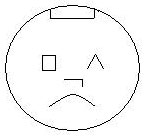 Личностные: имеют мотивацию к учебной деятельности.Познавательные: выполняют учебно-познавательные действия в материализованной и умственной форме; осуществляют для решения учебных задач операции анализа, синтеза, сравнения, классификации, устанавливают причинно-следственные связи. Регулятивные: принимают и сохраняют учебную задачу.3. Выявление места и причины затрудненияЦель:Выявление и фиксация места и причины затрудненияСлайд №5Слайд №6- Самый главный город в стране…..Что это за город? Прием «Яркое пятно». Слайд (анимация- слово выделяется размером).Расскажите об этом городе. (Корень - это...)С целью выявления места и причины затруднения проводится игра, где учащиеся решают проблемный вопрос “Почему корень - главный город?”Игра «Третий лишний» Назовите лишнее слово:Дерево, сосна, деревянныйДождь, дождливый, подождатьБелый, белить, бельчонок- Сегодня мы с вами начнём исследовать ещё один город нашей страны Морфемика. А что это за город, вы сейчас отгадаете, так как уже слышали о нём. - Служит для образования новых слов.- Часть слова.- Стоит рядом с корнем.- Может состоять из 1,2,3,4 букв. - Кто внимательно слушал, тот уже отгадал.- Сформулируйте тему урока. Запишите в тетради число, классная работа и тему урока.-Поставьте цели  занятия. Чему мы будем учиться? (Будем учиться образовывать новые слова при помощи приставок, находить приставки в словах).Обдумывают ответы. Формулируют собственные мысли, высказывают и обосновывают свою точку зрения. Корень - главный город, потому что в корне заключено общее лексическое значение всех родственных слов.Личностные: осознают свои трудности и стремятся к их преодолению; проявляют способность к самооценке своих действий, поступков.Познавательные: устанавливают причинно-следственные связи, делают выводы. Регулятивные: осознают недостаточность своих знаний.4. Целеполагание и построение проекта выходаиз затрудненияЦель:Постановка цели учебной деятельности, выбор способа и средств ее реализации.Слайд №6Слайд №7На основе ключевых слов темы (на слайде) попробуйте сформулировать каждый для себя цель урока важную для вас лично.Приставка, смысловое значение приставки; выделение приставки в слове; подбор слов с указанными приставками; объяснение значения, выражаемые приставками; определение состава слова (Учитель дополняет ответы. Формулирует цель учебной деятельности вместе с учащимися, принимающими ее на себя.)Формулируют цель учебной деятельности в диалоге с учителем; высказывают собственные мысли; обосновывают свою точку зрения. Предлагают свои варианты планирования. Например, воспроизвести старые знания с помощью вопросов в учебнике, изучить теорию.Личностные: осознают свои возможности в учении; способны адекватно рассуждать о причинах своего успеха или неуспеха в учении, связывая успехи с усилиями, трудолюбием. Познавательные: извлекают необходимую информацию из прослушанного объяснения учителя, высказываний одноклассников, систематизируют собственные знания.Регулятивные: планируют необходимые действия,операции, действуютпо плану.Коммуникативные: строят небольшие монологическиевысказывания.5. Реализация построенного проекта.   Цель:Уточнить общий характер нового знания и зафиксировать преодоление возникшего затруднения.Слайд №8Слайд №9, 10Слайд №11Слайд №12Прием «Знаю - не знаю». -  Как вы думаете, все ли знаете о приставках? Проверим.С целью проверки знаний о приставке (что я знаю)самостоятельная работа. - Возьмите карточку №1, обведите кружком те номера, с высказываниями которых вы согласны. (Приложение №1)- Проверьте работу друг у друга, оцените по критериям.- Итак, что такое приставка? (вывод)– Давайте сыграем в игру. Вместе с веселыми человечками пройдем путь от одного домика к другому. На вашем пути вы увидите мостик и небольшую лужу. Отправляя в путь веселых человечков, образуем от глагола «шли» при помощи разных приставок новые слова.Задача – описать действия веселых человечков, образуя от слова “шли” другие слова с разными приставками.- Проанализируем полученные слова. Изменилось ли значение слова с добавлением приставки? -Изменилась ли часть речи в словах?- Какой вывод мы сделаем?Работа по учебникуОткройте учебники на стр.21 и пронаблюдайте, какие значения приставка при- вносит в слово. - Прочитайте слова с приставкой при-. Запишите их. Какое значение придает приставка при- словам? (приставка при- вносит в слово значение приближения)- А теперь прочитайте слова с приставкой у-. Запишите их. Какое значение вносит приставка у- в слово? (Значение удаления)- Какие слова у нас получились? (противоположные)- Как называются эти слова? (Антонимы)соробакОтвечают на вопросы, выполняют задания, формулируют собственныемысли, высказывают и обосновывают свою точкузрения.СЛАЙД Взаимопроверка по критериям, предложенным учителем.Отвечают на вопросы.Делают вывод: при помощи приставки образуются новые слова, меняется лексическое значение слова, а часть речи остается неизменной).Личностные: совершенствуют имеющиеся знания, умения.Познавательные: читаюти слушают, извлекая нужную информацию,самостоятельно находят еёв материалах учебников.Регулятивные: контролируют учебные действия, замечают допущенные ошибки; осознают правило контроля и успешно используют его в решении учебной задачи. Коммуникативные: осуществляют совместную деятельность в парах, формулируют собственные мысли, высказывают и обосновывают свою точку зрения.6.Первичное закрепление с комментированием во внешней речи.                 Цель: решить типовые задания на новый способ действий с проговариванием алгоритма решения вслух.Физкультминутка.Слайд №13Слайд №14Слайд №15Слайд №16- С целью закрепления умения образовывать слова при помощи приставки выполним упр. 415.-Что нужно сделать?(Выполняют упражнение)-Какое значение вносит приставка без- в слово? (В случае затруднения  обратиться к примерам упражнения облачный – безоблачный. Приставка " без- " означает отсутствие чего-либо).Наши ручкиРуки кверху поднимаем,А затем их отпускаем.А потом их развернемИ к себе скорей прижмем.А теперь быстрей, быстрейХлопай, хлопай веселей.Работа с карточкой.- Чтобы исследовать до конца приставку вспомним, как отличить приставку от предлога. Возьмите карточку №2. (Приложение №2) - Прочитайте задание. Чтобы выполнить это задание, разберем пример. Зависело б (от) мыла — Веснушки я б (от) мыла. (на слайде)- Там где приставка, вы должны поставить  знак «+», где предлог «-«.- Сверьтесь с ответами и оцените свою работу. -Сделайте вывод, как пишутся приставки и предлоги со словами?- В этой карточке вам встретилось интересное слово. Какое это слово? Как вы его понимаете? (Если есть непонятные слова – работа со словарем).Принимают участие в работе, выполняют упражнение.СЛАЙДВзаимопроверка Пары обмениваются работами. Выставляют отметку.Делают вывод:приставки с корнем  пишутся слитно, а предлоги раздельно.Окрошка (от глагола крошить – мелко нарезать) – традиционное национальное блюдо русской кухни, холодный суп.Личностные: осваивают новые виды деятельности, участвуют в творческом созидательном процессе. Познавательные: выполняют учебно-познавательные действия в материализованной и умственной форме; осуществляют для решения учебных задач операции анализа, сравнения, делают обобщения, выводы. Регулятивные: адекватно оценивают свои достижения, осознают возникающие трудности, ищут их причины и пути преодоления. Коммуникативные: формулируют собственные мысли, высказывают и обосновывают свою точку зрения.7. Самостоятельная работа с проверкойЦель: выполнить задания нового типа и осуществить самопроверку, сравнивая с эталоном.Слайд №17Слайд №18Слайд №19 Чтобы наше исследование было полным, нам надо обсудить еще один вопрос. Как определить приставку в слове? Составление алгоритма действия. 1.Подобрать однокоренные слова.2.Выделить корень.3.Выделить приставку.Возьмите карточку №3.  Прочитайте задание. Кто понял задание? Выполните по алгоритму. (Приложение №3)- Какие слова вы выписали? Какие однокоренные слова к ним подобрали?Совместно с учителем составляют алгоритм действия. СлайдСлайдСамопроверкасамооценкаСегодня Крещение.Личностные:нравственно-этическое оценивание.Регулятивные:контроль, коррекция.Познавательные:структурирование знаний, рассуждение,  доказательство.Коммуникативные:умение выражать свои мысли.8.  Рефлексия учебной деятельности на уроке (итог урока)Цель:Выявление границы применимости нового знания и использования его в системе изученных ранее знаний.Слайд №20Слайд №21- Итак, пришло время подвести итоги. Весь наш урок был посвящён ответу на вопрос…? (что такое приставка)
- Выяснить, как вы это поняли, мне поможет игра – тест «Да – нет ». Приготовили свои ладошки-сигналы.Приставка – это значимая часть слова?Приставка стоит после корня?Приставка образует новые слова?Приставка стоит перед корнем?Приставка самая главная часть слова?- Молодцы, вы хорошо поработали на уроке, всё прекрасно поняли и запомнили.         Мы с вами выполнили успешно все пункты нашего плана. Возвращаемся домой. Я не могу пока на город  Приставка  поставить флажок- ведь мы его до конца не изучили, а будем продолжать изучать дальше.    - Что с нашим человечком, повеселел? Что надо с ним сделать, что нарисовать?Самопроверка слайдЛичностные: понимают, в чем значение знаний для человека.Познавательные: приобретают умения использовать полученные знания и умения в практической деятельности и повседневной жизни. Регулятивные: оценивают свою работу; исправляют и объясняют ошибки. Коммуникативные: формулируют собственные мысли, высказывают и обосновывают свою точку зрения.9. Домашнее заданиеСлайд №22- Чтобы наше знание было полным, что мы должны сделать?Запишите Д.З. стр.21  (выучить правило) На выбор 1. упр. 416  2. составить игру «Третий лишний»3. придумать сказку о стране Морфемика.Повторить, выполнить домашнее задание.Учащиеся выбирают задания10. Рефлексия учебной деятельности на уроке.Самооценка учащихся результатов своей учебной деятельности.оцениваниеСлайд №23Слайд №24- Продолжите предложения на слайде.Сегодня на уроке  мне удалось… меня заинтересовало… у меня получилось… мне понравилось…  мне было трудно…  я не подозревал, что… -Кого из одноклассников тебе хотелось бы сегодня похвалить, почему, за что. - Я хотела бы отметить работу следующих учеников… - Покажите, пожалуйста, смайлик, соответствующий вашему настроению на конец урока.-Я рада, что ваше настроение замечательное и хочу, чтобы оно осталось у вас таким на целый день. Спасибо за внимание!Строят небольшие монологические высказывания.Оценивают свою деятельность на уроке.Личностные:нравственно-этическое оценивание, осуществление личностного морального выбора.Регулятивные:оценка.Познавательные:рефлексия способов и условий действия.Коммуникативные: контролировать свои действия и эмоции, выражать свои мысли.123456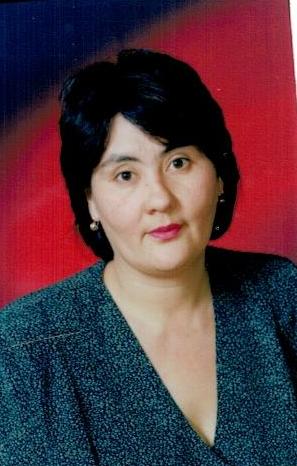 Самым важным явлением в школе, самым поучительным предметом, самым живым примером для ученика является сам учитель.Меннжиева Медина Оразмамбетовнаучитель истории и обществознания высшей квалификационной категорииСамым важным явлением в школе, самым поучительным предметом, самым живым примером для ученика является сам учитель.Дата рождения05.05.1970г.   Что значит для меня, быть учителем? Каждый день общаться с детьми. Находить в этом радость и удовлетворение. Думать с ними и о них. Радоваться успехам и сопереживать неудачам. Нести ответственность и любить детей.  Главная задача для меня - быть современным, то есть компетентным в образовательно-воспитательном процессе. Думаю, что современный учитель должен заинтересовать и даже заинтриговать ученика желанием получений новых знаний с помощью обоюдно значимой деятельности и удовольствия общения. Как же преодолеть учителю собственную авторитарность? Как заставить себя быть постоянно интересным детям? Очень просто: необходимо встать на одну «ступеньку» с детьми, постараться понять внутренний мир ребёнка, увидеть и развить его способности, создать ситуацию успеха для своего ученика. Общеизвестно что «личность воспитывает личность». А что такое личность? В курсе обществознания прописано следующее определение личности «Это социально востребованный индивид обладающий сознанием и волей», то есть если отнести данные слова к учителю, мы получим следующее: Если учитель детьми востребован – то его авторитет непоколебим в детском коллективе, в нём нуждаются, а значит, он воспитал себя до уровня простого человеческого счастья. Ибо счастлив тот в ком нуждаются люди.    В заключении хотела бы сказать словами Плутарха : «Ребёнок не пустой сосуд, который нужно наполнить, но факел, который нужно зажечь». И чтобы зажечь факел знаний и воспитанности педагогу необходимо самому «гореть»..   Что значит для меня, быть учителем? Каждый день общаться с детьми. Находить в этом радость и удовлетворение. Думать с ними и о них. Радоваться успехам и сопереживать неудачам. Нести ответственность и любить детей.  Главная задача для меня - быть современным, то есть компетентным в образовательно-воспитательном процессе. Думаю, что современный учитель должен заинтересовать и даже заинтриговать ученика желанием получений новых знаний с помощью обоюдно значимой деятельности и удовольствия общения. Как же преодолеть учителю собственную авторитарность? Как заставить себя быть постоянно интересным детям? Очень просто: необходимо встать на одну «ступеньку» с детьми, постараться понять внутренний мир ребёнка, увидеть и развить его способности, создать ситуацию успеха для своего ученика. Общеизвестно что «личность воспитывает личность». А что такое личность? В курсе обществознания прописано следующее определение личности «Это социально востребованный индивид обладающий сознанием и волей», то есть если отнести данные слова к учителю, мы получим следующее: Если учитель детьми востребован – то его авторитет непоколебим в детском коллективе, в нём нуждаются, а значит, он воспитал себя до уровня простого человеческого счастья. Ибо счастлив тот в ком нуждаются люди.    В заключении хотела бы сказать словами Плутарха : «Ребёнок не пустой сосуд, который нужно наполнить, но факел, который нужно зажечь». И чтобы зажечь факел знаний и воспитанности педагогу необходимо самому «гореть».Образование :СГПИ, г. Ставрополь 1991Место работы: Муниципальное казенное общеобразовательное учреждение «Средняя общеобразовательная школа №13».   Что значит для меня, быть учителем? Каждый день общаться с детьми. Находить в этом радость и удовлетворение. Думать с ними и о них. Радоваться успехам и сопереживать неудачам. Нести ответственность и любить детей.  Главная задача для меня - быть современным, то есть компетентным в образовательно-воспитательном процессе. Думаю, что современный учитель должен заинтересовать и даже заинтриговать ученика желанием получений новых знаний с помощью обоюдно значимой деятельности и удовольствия общения. Как же преодолеть учителю собственную авторитарность? Как заставить себя быть постоянно интересным детям? Очень просто: необходимо встать на одну «ступеньку» с детьми, постараться понять внутренний мир ребёнка, увидеть и развить его способности, создать ситуацию успеха для своего ученика. Общеизвестно что «личность воспитывает личность». А что такое личность? В курсе обществознания прописано следующее определение личности «Это социально востребованный индивид обладающий сознанием и волей», то есть если отнести данные слова к учителю, мы получим следующее: Если учитель детьми востребован – то его авторитет непоколебим в детском коллективе, в нём нуждаются, а значит, он воспитал себя до уровня простого человеческого счастья. Ибо счастлив тот в ком нуждаются люди.    В заключении хотела бы сказать словами Плутарха : «Ребёнок не пустой сосуд, который нужно наполнить, но факел, который нужно зажечь». И чтобы зажечь факел знаний и воспитанности педагогу необходимо самому «гореть»..   Что значит для меня, быть учителем? Каждый день общаться с детьми. Находить в этом радость и удовлетворение. Думать с ними и о них. Радоваться успехам и сопереживать неудачам. Нести ответственность и любить детей.  Главная задача для меня - быть современным, то есть компетентным в образовательно-воспитательном процессе. Думаю, что современный учитель должен заинтересовать и даже заинтриговать ученика желанием получений новых знаний с помощью обоюдно значимой деятельности и удовольствия общения. Как же преодолеть учителю собственную авторитарность? Как заставить себя быть постоянно интересным детям? Очень просто: необходимо встать на одну «ступеньку» с детьми, постараться понять внутренний мир ребёнка, увидеть и развить его способности, создать ситуацию успеха для своего ученика. Общеизвестно что «личность воспитывает личность». А что такое личность? В курсе обществознания прописано следующее определение личности «Это социально востребованный индивид обладающий сознанием и волей», то есть если отнести данные слова к учителю, мы получим следующее: Если учитель детьми востребован – то его авторитет непоколебим в детском коллективе, в нём нуждаются, а значит, он воспитал себя до уровня простого человеческого счастья. Ибо счастлив тот в ком нуждаются люди.    В заключении хотела бы сказать словами Плутарха : «Ребёнок не пустой сосуд, который нужно наполнить, но факел, который нужно зажечь». И чтобы зажечь факел знаний и воспитанности педагогу необходимо самому «гореть».Педагогический стаж:33 годаТема урокаОпричнинаОпричнинаТип урокаОбъяснение нового материала.Объяснение нового материала.Цель урокаСформировать представление  о причинах введения опричнины,  о её сущности и роли в истории нашего ОтечестваСформировать представление  о причинах введения опричнины,  о её сущности и роли в истории нашего ОтечестваОбразовательные 
ресурсыУчебник «История России с древнейших времен до конца XVI века», рабочая тетрадь к учебнику, презентация.Учебник «История России с древнейших времен до конца XVI века», рабочая тетрадь к учебнику, презентация.План урокаПадение Избранной РадыРасправа Царя с приближённымиУстановление ОпричниныПоход на Псков и НовгородИтоги правления Ивана IVПадение Избранной РадыРасправа Царя с приближённымиУстановление ОпричниныПоход на Псков и НовгородИтоги правления Ивана IVЛичностно значимая проблема«Опричнина – зло или благо для России?»«Опричнина – зло или благо для России?»методы и формы 
обученияМетоды: наглядный, частично-поисковый, практический, контроля.Формы: индивидуальная, групповая, фронтальнаяМетоды: наглядный, частично-поисковый, практический, контроля.Формы: индивидуальная, групповая, фронтальнаяОсновные понятия Опричнина, опричное войско, самодержавие, посад, Девлет-Гирей, челобитная, заповедные лета, крепостное правоОпричнина, опричное войско, самодержавие, посад, Девлет-Гирей, челобитная, заповедные лета, крепостное правоПланируемые результатыПланируемые результатыПланируемые результатыПредметныеМетапредметные УУДЛичностные УУДНаучатся: характеризовать свои потребности и способности; проявлять личностные свойства в основных видах деятельности.Получат возможность научиться: работать с текстом учебника; анализировать схемы и таблицы; высказывать собственное мнение, суждения Познавательные: устанавливают причинно-следственные связи и зависимости между объектами.Коммуникативные: планируют цели и способы  взаимодействия; обмениваются мнениями, слушают друг друга, понимают позицию партнера, в том числе и отличную от своей, согласовывают действия с партнером.Регулятивные: принимают и сохраняют учебную задачу;  учитывают выделенные учителем ориентиры действияСохраняют мотивацию к учебной деятельности;  проявляют интерес к новому учебному материалу; выражают положительное отношение к процессу познания; адекватно понимают причины успешности/ неуспешности учебной деятельностиЭтапы урокаВремяОбучающиеи развивающие компоненты, задания и упражненияДеятельность учителяДеятельностьучащихсяФормы организации взаимодействия Универсальныеучебные действия(УУД)ФормыконтроляI.Мотивацияк учеб-нойдеятельности2Эмоциональная, психологическая и мотивационная подготовка учащихся к усвоению изучаемого материалаСоздаёт условия для возникновения у обучающихся внутренней потребности включения в учебную деятельность, уточняет тематические рамки. Организует формулировку темы и постановку цели урока учащимися Разбор документа.«Царь учиниша опричнину, и оттого было запустение велие Русской земли», - писал псковский летописец. - Попробуйте объяснить, «перевести» слова летописца (царь сделал что-то такое, что привело к запустению Русской земли). Поработав на сегодняшнем уроке, мы всё поймём, разберёмся, что такое опричнина, почему царь проводил политику, ухудшавшую экономическую и политическую ситуацию в России. Наконец, узнаем, чем закончилось противоречивое, зачастую очень жестокое правление Ивана Васильевича IV ГрозногоСлушают и обсуждают тему урока, обсуждают цели урока и пытаются самостоятельно их формулироватьВыдвигают варианты формулировок цели, участвуют в их обсуждении. АнализируютФронтальнаяработаЛичностные: стремятся хорошо учиться и сориентированы на участие в делах школьника; правильно идентифицируют себя с позицией школьника.Регулятивные: самостоятельно формулируют цели урока после предварительного обсужденияII. Актуализация знаний7Беседа Работа с учебником стр.81Организует беседу повопросам: «Падение Избранной рады».Выявление причин «Падение Избранной рады».Отвечают на вопросы, высказывают собственное мнение.Фронтальная работаПознавательные:используют общие приёмы решения познавательных задач; ориентируются в разнообразии способов их решения.Коммуникативные:высказывают собственное мнение;слушают друг друга, строят понятные речевые высказывания1. Устные ответы.2. Устные ответыIII. Изучение нового материала17Беседа и рассказ учителя Работа с учебникомРабота с учебником - Вспомним систему органов управления, созданную Иваном Грозным.Учитель предлагает материал для прослушивания, учит выделять ключевые слова. Новое знание обучающиеся получают в результате фиксации своего внимания на объяснении учителя и последующей рефлексии- Определите другие причины, прочитав пункт «Разрыв Ивана IV с Избранной радой».- В тетрадь записываются причины террора: Первоначально, в 14-15 вв. опричь – удел, выделяемый вдовым княгиням.Опричнина – название удела Ивана Грозного в 1565-1572 гг. с особой территорией, войском, государственным аппаратом.Опричнина – политика Ивана Грозного для борьбы с предполагаемой изменой, заключавшаяся в массовых казнях, земельных конфискациях, расправах (запись).- Стр. 216 с кем же (1) Иван Грозный расправился, (2) и кто выступал против него? (1) Адашев;Сильвестр.(2) митрополит Афанасии;Андрей Курбский. Рассказ учителя. - Итак, что же предусматривал новый порядок (стр. 218)?- Какие территории вошли в опричнину?Землевладельцы, не вошедшие в царскую опричнину, должны были покинуть свою вотчину. Им предоставлялись земли в отдаленных местах.Одновременно было создано опричное войско.- Как относилось к введению опричнины большинство население страны?- На стр. 219-220 выделим итоги царствование Ивана Грозного.Ученики делают записи в тетради, читают текст. Работа с учебником, выделение причин террора 1.Стремление Ивана Грозного к укреплению личной власти;2.Борьба с остатками удельной старины, с отдельными личностями высшего боярства;3.Болезненная подозрительность, злоба Ивана Грозного, усилившаяся после смерти жены Анастасии;4.Необходимость вследствие ведения тяжёлой Ливонской войны, неудачи в ней.Разделение страны на две части:1.Опричнину, взятую в особое царское владение;2.Земщину, которой должны были ведать бояре. Выделяют итоги: 1. Хозяйственный упадок;2. 1581 г. – указ о заповедных летах;3. Изменения в высших слоях населения: а) боярско-княжеская знать попала в полную зависимость от царя;б) люди, сделавшие карьеру в опричнине, не только сохранили свои вотчины, но и приобрели новые земли.1. Индивидуальная работа.2. Работа в группах.3. Фронтальная работа.4. Индивидуальная работа.5. Работа в парахЛичностные: проявляют интерес к новому учебному материалу; выражают положительное отношение к процессу познания.Регулятивные: совместно 
с учителем обнаруживают 
и формулируют учебную проблему; самостоятельно определяют промежуточные цели урока. Познавательные: извлекают необходимую информацию 
из учебника; дополняют и расширяют имеющиеся знания и представления о личности человека.Коммуникативные: аргументируют свою позицию и координируют её с позициями партнёров в сотрудничестве при выработке общего решения в совместной деятельности1. Устные ответы.2. Устные ответы.3. Устные ответы.4. Письменные задания. 5. Устные ответыIV. Первичное  осмысление и закрепление изученного7Организует работу с учащимися Что такое опричнина?Подводя итог, мы можем решить нашу проблему: «Опричнина – это зло или благо для России?»Решение проблемной задачи, высказывание мнений и предположенийИндивидуальная работаПознавательные:самостоятельно осуществляют поиск нужной информации Устные ответыV. Итоги урока. Рефлексия5Обобщение полученных на уроке сведенийПроводит беседу повопросам: – Для какой цели Иван Грозный учредил опричнину?- Какие земли вошли в опричнину?- Чему способствовала опричнина?- Каковы итоги опричнины?- Почему Иван Грозный запретил опричнину?Отвечают на вопросы.Определяют   свое эмоциональное состояние на уроке  Фронтальная работаЛичностные: понимают значение знаний для человека и принимают его.Регулятивные: прогнозируют результаты уровня усвоения изучаемого материалаОценивание учащихся заработу на урокеДомашнее задание2§ 10, проанализировать исторические  документыКонкретизирует домашнее заданиеЗаписывают домашнее 
заданиеИндивидуальная работа Ученики есть разные, с разными способностями, но увидеть и закрепить успех каждого ребенка, пусть в достижении пока маленькой цели - вот моя главная задача как учителя. Я – учитель, мне нужно стремиться к постоянному развитию, идти вперёд вместе со своими учениками, учиться у них, учиться с ними и учить.  Да, учитель – профессия непростая. Быть учителем не каждому под силу, ведь, кроме преподавания предмета, нужно стать для детей другом, а если ты классный руководитель, то еще и «мамой». Я верю, что надо просто любить своих учеников так, как будто это твои дети, и тогда будет желание учиться, добиваться результатов.
         Тому, кто никогда не работал учителем, наша работа кажется будничной и простой: тетради, журналы, уроки. Но я считаю, что профессии учителя можно завидовать. Ведь  она даёт возможность развиваться творчески и духовно. Профессия учителя всегда побуждает идти в ногу со временем. Упорство, целеустремленность, способность к самосовершенствованию – обязательные качества, обладать которыми должен каждый педагог.         Я уверена, что любовь к детям, стремление воспитывать в них любовь к отечеству,  развивать   способность  ориентироваться в современном информационном мире  сделают из меня опытного педагога.Ильченко ВалерияСергеевнаучитель иностранного языкасоответствие занимаемой должностиДата рождения:24 декабря 1993 годаОбразование:КубГУ, г. Краснодар, 2016 г.Место работы:Муниципальное казенное общеобразовательное учреждение «Средняя общеобразовательная школа №2» г.НефтекумскаПедагогический стаж: 2 годаФизкультура – это урок, где сухие строчки школьной программы превращаются для ребенка в удивительные минуты, в течение которых можно выплеснуть свои эмоции и раскрыть свой талант, самореализоваться. Как же интересно наблюдать за изменением в настроении ребят, когда они заходят в спортивный зал, как загораются их глаза, уходят на второй план неудачи, забываются на время двойки по другим предметам. Приятно видеть, как скованные и неуклюжие на первых уроках дети, постепенно расправляют плечи, становятся крепче и увереннее в себе. В своей работе я стремлюсь научить детей выполнять упражнения не механически, а осознанно, точно зная, для чего они их выполняют, чтобы ученики в какой-то момент осознали, как важно самому научиться быть здоровым и научить этому других. Обучая двигательным умениям, развивая физические способности детей, стараюсь одновременно формировать мир представлений школьника, воспитывать его ум и волю, целеустремленность, прививать ему нравственные и эстетические качества. И пусть опыт у меня совсем небольшой, но на первых этапах своей работы могу сказать: "У меня это хорошо получается...", так как я ежедневно вижу детей, для которых физическая культура - это не просто занятия спортом, а образ жизни.Вслед за великим гуманистом и педагогом Ж.-Ж. Руссо, хочется заметить: «Чтобы сделать ребёнка умным и рассудительным, сделайте его крепким и здоровым: пусть он работает, действует, бегает, кричит, пусть он находится в постоянном движении».Скуба Вероника Игоревна учитель физической культурыДата рождения:23 июня 1997 годаОбразование:Высшее, СГПИ, г. СтавропольМесто работы:Муниципальное казенное общеобразовательное учреждение "Средняя общеобразовательная школа №6"Педагогический стаж: 8 месяцев Награды:Благодарственное письмо Администрации Нефтекумского городского округа  СК  за активное участие в реализации государственной молодежной политики  ,2019 год